Заключениена проект закона Ульяновской области «Об областном бюджете 
Ульяновской области на 2017 год и на плановый период 2018-2019 годов»к первому чтениюОбщие положения          Заключение на проект закона Ульяновской области «Об областном бюджете Ульяновской области на 2017 год и на плановый период 2018-2019 годов» (далее - законопроект) подготовлено в соответствии с Бюджетным кодексом Российской Федерации (далее - Бюджетный кодекс РФ), законами Ульяновской области от 02.10.2012 №123-ЗО «Об особенностях бюджетного процесса в Ульяновской области», от 10.10.2008 №170-ЗО «О Счётной палате Ульяновской области» и иными нормативно-правовыми актами. При подготовке заключения учитывались положения, содержащиеся в Основных направлениях налоговой политики Ульяновской области на 2017 год и на плановый период 2018 и 2019 годов, Основных направлениях бюджетной политики Ульяновской области на 2017 год и на плановый период 2018 и 2019 годов, Прогнозе социально-экономического развития Ульяновской области на 2017 год и на плановый период 2018 и 2019 годов, а также Бюджетном прогнозе Ульяновской области на период до 2030 года, паспортах государственных программ Ульяновской области.Анализ показателей доходов и расходов законопроекта проведён в сравнении с показателями Закона Ульяновской области от 11.12.2015 №197-ЗО «Об областном бюджете Ульяновской области на 2016 год» с учётом внесённых изменений (в редакции Закона Ульяновской области от 25.07.2016 №96-ЗО «О внесении изменений в Закон Ульяновской области «Об областном бюджете Ульяновской области на 2016 год») и Росписи расходов областного бюджета Ульяновской области на 2016 год по состоянию на 01.10.2016 года.	Законопроект внесён Губернатором Ульяновской области письмом от 04.10.2016 №73-Г-01/22384исх. на рассмотрение и утверждение Законодательного Собрания Ульяновской области 07.10.2016, т.е. в срок, установленный частью 1 статьи 8 Закона Ульяновской области от 02.10.2012 №123-ЗО «Об особенностях бюджетного процесса в Ульяновской области» (не позднее 10 октября 2016 года). Состав показателей, представленных в законопроекте, соответствует требованиям статьи 184.1 Бюджетного кодекса РФ.	Документы и материалы, представленные одновременно с законопроектом, в целом соответствуют требованиям статьи 184.2 Бюджетного кодекса РФ, части 4 статьи 8 Закона Ульяновской области от 02.10.2012 №123-ЗО «Об особенностях бюджетного процесса в Ульяновской области».	Проект бюджета сформирован на трёхлетний период.  Основные параметры прогноза исходных макроэкономических показателей для формирования проекта бюджетаПараметры прогноза социально-экономического развития Ульяновской области на 2017 год и на плановый период 2018 и 2019 годов (далее - прогноз) были разработаны Правительством Ульяновской области в соответствии с рекомендациями Минэкономразвития России в двух вариантах.Вариант 1 (базовый) характеризует развитие российской экономики в условиях сохранения консервативных тенденций изменения внешних факторов при сохранении консервативной бюджетной политики. Вариант 2 (целевой) ориентирует на достижение целевых показателей социально-экономического развития и решение задач стратегического планирования.  Предполагается выход российской экономики на траекторию устойчивого роста темпами не ниже среднемировых, снижение инфляции до уровня 4,0 процентов в 2019 году и рост производительности труда не менее чем на 5,0 процентов в среднесрочной перспективе при одновременном обеспечении макроэкономической сбалансированности.В качестве основного для формирования проекта областного бюджета Ульяновской области по рекомендации Минэкономразвития России был выбран базовый вариант развития экономики.В качестве ключевых макроэкономических показателей при оценке прогноза были рассмотрены объём валового регионального продукта Ульяновской области, индекс промышленного производства, объём инвестиций в основной капитал, фонд начисленной заработной платы. Прогнозируемая Министерством развития конкуренции и экономики Ульяновской области динамика этих показателей в 2017-2019 годах представлена на рисунках 1-4.Рис. 1. Объём валового регионального продукта Ульяновской области в 2015-2019 годах, млрд. рублейРис. 2. Индекс промышленного производства, процентов к предыдущему годуРис. 3. Объём инвестиций в основной капитал, млрд. руб.Рис. 4. Фонд начисленной заработной платы всех работников, млрд. рублейТаблица 1Сравнение прогнозных значений, рассчитанных Министерством экономики и планирования (Министерством экономического развития) Ульяновской области на 2013-2015 годы, и фактических показателей развития экономики Ульяновской области  * - оценка Министерства развития конкуренции и экономики Ульяновской областиВ целом, прогноз рассчитан на то, что положительная динамика основных показателей, характеризующих развитие экономики области, в 2017-2019 годах будет умеренной.Таблица 2Основные показатели развития экономики Ульяновской областив 2015–2019 годах*          * - согласно прогнозу, представленному Министерством развития конкуренции и экономики Ульяновской области** - оценка Министерства развития конкуренции и экономики Ульяновской областиСравнительный анализ основных макроэкономических показателей развития Российской Федерации и Ульяновской области в 2013-2017 годах представлен в таблице 3. Таблица 3Сравнительный анализ основных макроэкономических показателей Российской Федерации и Ульяновской области в 2013-2017 годах** - согласно прогнозу Минэкономразвития Российской Федерации и прогнозу Министерства развития конкуренции и экономики Ульяновской областиДОХОДЫ ОБЛАСТНОГО БЮДЖЕТАПрогноз поступления доходов в бюджет Ульяновской области на 2017 год и плановый период 2018-2019 годов сформирован с учётом действующего налогового и бюджетного законодательства Российской Федерации и Ульяновской области, в соответствии с действующей классификацией доходов бюджетов Российской Федерации.Объём доходов областного бюджета Ульяновской области на 2017 год прогнозируется в сумме 39607700,7 тыс. рублей, что составляет 103,2 процента к отчёту за 2015 год; 88,9 процента к уточнённому бюджету на 2016 год и 88,6 процента к ожидаемому исполнению за 2016 год.Объём доходов областного бюджета Ульяновской области на 2018 год прогнозируется в сумме 41421216,8 тыс. рублей, на 2019 год - 43559134,6 тыс. рублей.Таблица 4Структура доходной части областного бюджета на 2015-2019 годы  (тыс. рублей)Снижение уровня доходов в 2017 году, по сравнению с уточнённым планом и ожидаемым исполнением за 2016 год, обусловлено тем, что безвозмездные поступления запланированы не в полном объёме, плановые показатели будут уточняться после принятия федерального бюджета на 2017 год и плановый период 2018-2019 годов и в ходе его исполнения.Снижение уровня плановых показателей по безвозмездным поступлениям отразилось, соответственно, и на структуре доходной части областного бюджета.  Налоговые и неналоговые доходыТаблица 5Сравнение первоначально запланированных и фактических показателей налоговых и неналоговых доходов областного бюджетаУльяновской области в 2005-2016 годах(млн рублей)* - отношение фактических поступлений налоговых и неналоговых доходов к объёму налоговых и неналоговых доходов, предусмотренных первой редакцией принятого закона об областном бюджете на очередной финансовый год** - оценка Министерства финансов Ульяновской области	В соответствии с законопроектом в 2017-2019 годах налоговые и неналоговые доходы областного бюджета составят, в том числе по годам:	2017 год - 34598033,4 тыс. рублей;		2018 год - 36411549,5 тыс. рублей;	2019 год - 38549467,3 тыс. рублей. Темп роста прогнозных показателей по налоговым и неналоговым доходам на 2017 год к уточнённому плану на 2016 год составит 104,2 процента.Таблица 6Соотношение налоговых и неналоговых доходов к валовому региональному продукту в 2014-2019 годах.Налоговые и неналоговые доходы на 2017-2019 годы, как и в предыдущие годы, запланированы на основании сведений, предоставленных главными администраторами доходов.         При формировании доходной части областного бюджета Ульяновской области на 2017-2019 годы учтены следующие изменения налогового законодательства. Расчёт налога на имущество организаций произведён с учётом  постепенного повышения ставок налога на имущество организаций в отношении железнодорожных путей общего пользования, магистральных трубопроводов, линий энергопередачи, а также сооружений, являющихся неотъемлемой технологической частью указанных объектов, в соответствии с п. 3 ст. 380 Налогового кодекса Российской Федерации (на 2017 - 1,6 процента, на
2018 год - 1,9 процента, на 2019 год - 2,2 процента).Снижение акцизных ставок по акцизам на нефтепродукты, согласно Налоговому кодексу Российской Федерации (часть вторая) от 05.08.2000
№117-ФЗ (с последующими изменениями). Увеличение акцизных ставок по акцизам на пиво на 5,0 процентов с 20 рублей за 1 литр до 21 рубля, согласно Налоговому кодексу Российской Федерации (часть вторая) от 05.08.2000 №117-ФЗ (с последующими изменениями), а также установление ограничения объёма потребительской тары алкогольной продукции, а именно введение запрета с 01.01.2017 года на производство или оборот (за исключением розничной продажи) алкогольной продукции в полимерной потребительской таре (ПЭТ) объёмом более 1,5 литра, с 01.07.2017 года - на розничную продажу алкогольной продукции в полимерной потребительской таре (ПЭТ) объёмом более 1,5 литра в соответствии с федеральным законом от 23.06.2016 года №202-ФЗ «О внесении изменений в Федеральный закон «О государственном регулировании производства и оборота этилового спирта, алкогольной и спиртосодержащей продукции и об ограничении потребления (распития) алкогольной продукции».Увеличение акцизных ставок по акцизам на алкогольную продукцию свыше 9,0 % на 4,6 процента, согласно Налоговому кодексу Российской Федерации (часть вторая) от 05.08.2000 №117-ФЗ (с последующими изменениями).Предоставление налоговых льгот по транспортному налогу организациям и физическим лицам в отношении транспортных средств, имеющих разрешенную максимальную массу свыше 12 тонн согласно Федерального закона №249-ФЗ от 03.07.2016 года. Планирование доходов по отдельным источникам областного бюджета осуществлялось с учётом следующих особенностей.	В 2017 году предполагается предоставление налоговых льгот организациям и учреждениям в соответствии со следующими законами Ульяновской области:1) от 02.09.2015 №99-ЗО «О налоге на имущество организаций на территории Ульяновской области» с изменениями, в том числе: по ставке в размере «ноль» процентов: - организации, реализующие приоритетные инвестиционные проекты Ульяновской области (на срок фактической окупаемости инвестиционных затрат, но не более чем на пять лет); - организации, реализовавшие особо значимые инвестиционные проекты Ульяновской области (сроком на десять лет с начала налогового периода, следующего за налоговым периодом, в котором завершена реализация инвестиционного проекта);- организации, реализующие приоритетные туристские проекты Ульяновской области, в отношении имущества, используемого ими исключительно в целях оказания туристских услуг и услуг средств размещения для временного проживания туристов (сроком на пять лет с первого числа квартала, следующего за кварталом, в котором туристскому проекту присвоен статус приоритетного); - организации-резиденты портовой особой экономической зоны в отношении имущества, созданного или приобретенного в целях ведения деятельности на территории портовой особой экономической зоны (в течение пяти лет, начиная со дня, следующего за днем, в котором организация прекратила использовать право на освобождение от налогообложения в отношении поставленного на учёт указанного имущества); - организации, признаваемые управляющими компаниями портовой особой экономической зоны и учитывающие на балансе в качестве объектов основных средств недвижимое имущество, созданное в целях реализации соглашений о создании особых экономических зон (со дня, следующего за днем прекращения использования указанными организациями налоговой льготы); - организации, реализующие услуги по передаче авиационной техники во владение и пользование по договорам финансовой аренды (лизинга), в отношении авиационной техники, признаваемой объектом налогообложения налогом и являющейся предметом указанных договоров; - организации, уполномоченные в сфере формирования и развития инфраструктуры промышленных зон (сроком на десять лет с начала налогового периода, следующего за налоговым периодом, в котором организации присвоен указанный статус); - организации, реализующие приоритетные проекты жилищного строительства (сроком на три года с начала налогового периода, следующего за налоговым периодом, в котором проекту присвоен статус приоритетного); - организации, заключившие концессионные соглашения или соглашения о государственно-частном партнерстве (соглашения о муниципально-частном партнерстве), объектами которых являются находящиеся в границах территории Ульяновской области объекты здравоохранения, образования, культуры, спорта, объекты, используемые для организации отдыха граждан и туризма, иные объекты социально-культурного назначения или социального обслуживания населения, системы коммунальной инфраструктуры и иные объекты коммунального хозяйства, в том числе объекты тепло-, газо- и энергоснабжения, централизованные системы горячего водоснабжения, холодного водоснабжения и (или) водоотведения, отдельные объекты таких систем, объекты, на которых осуществляется обработка, утилизация, обезвреживание и размещение твёрдых коммунальных отходов, объекты благоустройства территорий, в том числе предназначенные для их освещения (с 1-го числа налогового периода, в котором указанное соглашение вступило в силу, по последнее число налогового периода, в котором оно было прекращено); - организации, осуществляющие деятельность по разведению молочного крупного рогатого скота и (или) производству сырого молока (за исключением переработки молока), при условии, что доля дохода от реализации молочного крупного рогатого скота и (или) сырого молока составляет не менее 70 процентов;по ставке в размере 1,1 процента: - образовательные организации высшего образования, осуществляющие подготовку специалистов соответствующего уровня согласно перечню должностей авиационного персонала гражданской авиации; - организации, реализовавшие особо значимый инвестиционный проект (сроком на 5 лет со дня, следующего за днем истечения срока использования права на применение ставки в размере 0,0 процентов); - организации, осуществляющие текстильное и (или) швейное производство, при условии, что доля дохода от реализации текстильной и (или) швейной продукции собственного производства составляет не менее 50 процентов;- организации, уполномоченные в сфере формирования и развития инфраструктуры промышленных зон (сроком на 5 лет со дня, следующего за днем истечения срока использования ставки в размере 0,0 процентов); по ставке в размере 0,95 процента: - организации авиационной промышленности, осуществляющие производство и реализацию воздушных судов;по ставке в размере 0,15 процента: - организации, осуществляющие на территории Ульяновской области деятельность по управлению аэропортами, при условии, что доля дохода от указанного вида деятельности составляет не менее 75 процентов;по ставке в размере 0,1 процента: - организации, осуществляющие на территории Ульяновской области производство цемента, при условии, что доля дохода от реализации цемента собственного производства составляет не менее 70 процентов и объём осуществленных капитальных вложений в течение пяти лет составляет не менее 1,5 миллиарда рублей;2) от 04.06.2007 №71-ЗО «О снижении ставки налога на прибыль организаций для отдельных категорий налогоплательщиков» с изменениями, в том числе:  по ставке 13,5 процента: - организации, реализующие приоритетные инвестиционные проекты;- организации, реализовавшие особо значимые инвестиционные проекты;- организации, реализующие приоритетные туристские проекты; - организации, реализующие приоритетный проект жилищного строительства;- организации, реализующие услуги по передаче авиационной техники во владение и пользование по договорам финансовой аренды (лизинга), при условии, что в доходе таких организаций от реализации товаров (работ, услуг) доля дохода от реализации указанных услуг по итогам календарного года составляет не менее 30 процентов; - организации, которым присвоен статус организации, уполномоченной в сфере формирования и развития инфраструктуры промышленных зон (сроком на 15 лет с начала налогового периода, следующего за налоговым периодом, в котором организации присвоен указанный статус); - товарищества собственников жилья; - организации, осуществляющие производство карбюраторов, систем инжекторных (систем впрыска) для двигателей внутреннего сгорания с искровым зажиганием, а также частей электрического оборудования систем зажигания и пуска, генераторов и автоматических выключателей двигателей внутреннего сгорания; - организации, осуществляющие виды экономической деятельности в области информационных технологий и получившие документ о государственной аккредитации, при условии, что доля дохода от реализации товаров (работ, услуг), являющихся результатом осуществления указанных видов экономической деятельности, составляет не менее 70 процентов;  по ставке «ноль» процентов: - организации-резиденты портовой особой экономической зоны в отношении прибыли от деятельности, осуществляемой на территории портовой особой экономической зоны (сроком на десять лет);  3) от 06.09.2007 №130-ЗО «О транспортном налоге в Ульяновской области» с изменениями, от уплаты налога освобождаются: - организации автотранспорта общего пользования - в отношении транспортных средств, осуществляющих перевозки пассажиров (кроме такси) по тарифам, регулируемым органами государственной власти (организации, имеющие более 60% доходов от регулируемых перевозок);- организации, реализовавшие особо значимые инвестиционные проекты, сроком на 10 лет с момента реализации проекта, - организации-резиденты портовой особой экономической зоны сроком на 10 лет с момента регистрации транспортного средства;- организации, реализующие услуги по передаче воздушных транспортных средств во владение и пользование по договорам финансовой аренды (лизинга), в отношении воздушных транспортных средств, признаваемых объектом налогообложения транспортным налогом и являющихся предметом указанных договоров.Сумма льгот, установленных региональным законодательством по налогам, зачисляемым в областной бюджет, в 2015 году составила 1327240,0 тыс. рублей (по данным налоговой статистической отчетности), в 2016 году по оценке Министерства финансов Ульяновской области - 1302715, 8 тыс. рублей, на 2017 год - 1517118, 2 тыс. рублей.Таблица 7Выпадающие доходы областного бюджета в результате предоставления налоговых льгот региональным законодательством по видам налоговв 2015-2019 гг.(тыс. рублей)По видам налогов сумма налоговых льгот на 2017 год распределилась следующим образом:- налог на имущество организаций - 1136935, 0 тыс. рублей или 74,9 процента;- налог на прибыль организаций - 349646,1 тыс. рублей или 23,0 процента;- транспортный налог - 31537,1 тыс. рублей или 2,1 процента.В 2017 году прогнозируется рост суммы выпадающих доходов:по налогу на прибыль организаций: за счёт организаций, реализующих инвестиционные проекты; организаций, реализующих проекты жилищного строительства; организаций, осуществляющих деятельность в области информационных технологий, получивших документ о государственной аккредитации в установленном Правительством Российской Федерации порядке;по налогу на имущество организаций: за счёт организаций, реализующих особо значимые инвестиционные проекты.Согласно информации, представленной Министерством развития конкуренции и экономики Ульяновской области по результатам проведённой оценки эффективности налоговых льгот, предоставленных в 2015 году организациям, реализующим (реализовавшим) приоритетные и особо значимые инвестиционные проекты (письмо от 13.10.2016 №73-ИОГВ-03/2517исх.), в целом коэффициент эффективности предоставления налоговых льгот составил 1,73.Таблица 8Налоговые льготы, предоставленные организациям, реализующим (реализовавшим) инвестиционные проекты(тыс. рублей)Министерством развития конкуренции и экономики Ульяновской области по результатам проведения ежеквартального анализа фактических показателей хозяйственной деятельности организаций, реализующих приоритетные и особо значимые инвестиционные проекты Ульяновской области, на соответствие критериям присвоения данных статусов в 2016 году были приняты решения о лишении статусов следующих проектов:1. Решение о лишении статуса приоритетного инвестиционного проекта Ульяновской области в отношении инвестиционного проекта ООО «Симбирск Бройлер» - в связи с нахождением организации в процедуре, применяемой в деле о банкротстве (распоряжение Правительства Ульяновской области от 30.05.2016 №290-пр «О лишении инвестиционного проекта статуса приоритетного инвестиционного проекта Ульяновской области»).2. Решение о лишении статуса особо значимого инвестиционного проекта Ульяновской области в отношении инвестиционного проекта ЗАО «ПМ Пакаджинг» - в связи с непредставлением организацией в Правительство Ульяновской области информации, необходимой для оценки соответствия проекта статусу особо значимого инвестиционного проекта (распоряжение Правительства Ульяновской области от 30.05.2016 №291-пр «О лишении инвестиционного проекта статуса особо значимого инвестиционного проекта Ульяновской области»).Недоимка по налогам и сборамРеструктуризация задолженности по уплате налогов и сборовСогласно данным УФНС России по Ульяновской области, по состоянию на 01.07.2016, общая сумма задолженности по налоговым платежам составила 3142355,0 тыс. рублей (по федеральным налогам - 2281746,0 тыс. рублей, по региональным налогам - 698969,0 тыс. рублей, по налогам со специальным налоговым режимом - 161640,0 тыс. рублей), в том числе общая сумма недоимки - 695088,0 тыс. рублей (по федеральным налогам - 251789,0 тыс. рублей, по региональным налогам - 443299,0 тыс. рублей).За период с 01.07.2015 по 01.07.2016 общая сумма задолженности по налоговым платежам возросла в 2,82 раза (на 2027109,0 тыс. рублей), в том числе: по федеральным налогам - в 4,2 раза (на 1738957,0 тыс. рублей), по региональным налогам возросла на 22,1 процента (на 126512,0 тыс. рублей).Общая сумма недоимки за указанный период увеличилась на 12,1 процента (на 74934,0 тыс. рублей), в том числе: по федеральным налогам - на задолженность сократилась на 7,4 процента (на 20086,0 тыс. рублей), по региональным налогам возросла на 27,3 процента (на 95020,0 тыс. рублей).Таблица 9Динамика недоимки за период с 01.07.2015 по 01.07.2016(тыс. рублей)Наибольшую долю недоимки по федеральным налогам на 01.07.2016 составляет недоимка по НДФЛ в сумме 128709,0 тыс. рублей (18,5 процента от общей суммы недоимки); основную долю недоимки по региональным налогам составляет недоимка по транспортному налогу с физических лиц в сумме 389411,0 тыс. рублей (56,0 процента от общей суммы недоимки).Рис. 5. Структура недоимки по региональным налогам по состоянию на 01.01.2016 года, млн рублей Рис. 6. Структура недоимки по региональным налогам по состоянию на 01.07.2016 года, млн рублей По данным УФНС России по Ульяновской области, прогноз поступления платежей по графикам реструктуризации задолженности на 2017 год составит 221,0 тыс. рублей, прогноз поступления сумм недоимки в 2017 году составит 4550,0 тыс. рублей.Прогноз поступлений в областной бюджет налогов по результатам контрольной работы налоговых органов на 2017 год составит 210000,0 тыс. рублей.Таблица 10Ожидаемое поступление в областной бюджет по графикам реструктуризации задолженности за 2017-2019 годы(включая проценты за пользование бюджетными средствами)(тыс. рублей)Таблица 11Ожидаемое поступление сумм недоимки за 2017-2019 годы (прогноз на основании отчёта по форме 4-НМ)(тыс. рублей)Таблица 12Прогноз поступлений в областной бюджет налогов по результатам контрольной работы налоговых органов на 2017-2019 годы в разрезе доходных источников(тыс. рублей)Таблица 13Поступления налоговых и неналоговых доходов областного бюджета Ульяновской области за 2015-2017 годы(тыс. рублей)Рис. 7. Структура налоговых и неналоговых доходов областного бюджета в 2015 году, млн рублей (общая сумма налоговых и неналоговых доходов областного бюджета в 2015 году - 28309,6 млн рублей)Рис. 8. Структура налоговых и неналоговых доходов областного бюджета в 2016 году (уточнённый план), млн рублей (общая сумма налоговых и неналоговых доходов областного бюджета в 2016 году (уточнённый план) – 33207,5 млн рублей)Рис. 9. Структура налоговых и неналоговых доходов областного бюджета в 2017 году (проект), млн рублей (общая сумма налоговых и неналоговых доходов областного бюджета в 2017 году (проект) - 34598,0 млн рублей)Налоговые доходы          Налоговые доходы на 2017 год запланированы в сумме 33866277,1 тыс. рублей, прирост к отчётным данным 2015 года составит 23,5 процента (6440166,9 тыс. рублей), к уточнённому плану 2016 года (1666991,6 тыс. рублей) - 5,2 процента.          Основные источники налоговых поступлений в 2017 году: налог на доходы физических лиц - 9833331,0 тыс. рублей, или 28,42 процента от общей суммы налоговых и неналоговых доходов; акцизы по подакцизным товарам (продукции) - 9558699,0 тыс. рублей, или 27,63 процента;налог на прибыль организаций - 8862133,0 тыс. рублей, или 25,6 процента;налог на имущество организаций - 3057137,0 тыс. рублей, или 8,84 процента;налог, взимаемый в связи с применением упрощённой системы налогообложения, - 1482250,5 тыс. рублей, или 4,3 процента;транспортный налог - 844200,0 тыс. рублей, или 2,4 процента.В 2017 году планируется снижение поступлений по ряду доходных источников:1) по налогу на прибыль организаций - на 142364,8 тыс. рублей, или на 1,6 процента к уточнённому плану на 2016 год в связи со следующими причинами:снижение суммы поступления налога на прибыль от организаций-участников консолидированных групп налогоплательщиков за январь-июнь 2016 года на 51,0 процент по сравнению с аналогичным периодом 2015 года (216600,0 тыс. рублей и 441900,0 тыс. рублей соответственно);снижение удельного веса прибыльных организаций в январе-апреле 2016 года по сравнению с соответствующим периодом 2015 года и снижение удельного веса убыточных организаций на 9,2 процента;рост суммы убытка на 37,1 процента за январь-апрель 2016 года (сумма убытка составила 4373400,0 тыс. рублей) и снижение суммы прибыли прибыльных организаций в 2,4 раза (сумма прибыли составила 6022300,0 тыс. рублей);снижение суммы переплаты по налогу на прибыль, зачисляемому в бюджет субъекта, на 30,6 процента, или на 403176,0 тыс. рублей по состоянию на 01.07.2016 по сравнению с 01.01.2016 года (913961,0 тыс. рублей и 1317137,0 тыс. рублей соответственно);2) по налогам, сборам и регулярным платежам за пользование природными ресурсами - на 20,0 тыс. рублей, или на 0,1 процента к уточнённому плану на 2016 год в связи с сокращением объёмов добычи цементного сырья ООО «Ульяновское карьероуправление» (структурное подразделение ЗАО «Ульяновскцемент») и отсутствием добычи стекольного песка ООО «Лукьяновский ГОК»;3) по задолженности и перерасчётам по отменённым налогам, сборам и иным обязательным платежам - на 34,0 тыс. рублей, или на 20,5 процента к уточнённому плану на 2016 год в связи с тем, что поступление отменённых налогов обеспечивается только погашением реструктуризированной задолженности.1. Поступление налога на прибыль организаций в 2017 году запланировано в сумме 8862133,0 тыс. рублей, что выше уровня 2015 года на 17,5 процента, но ниже уточнённого плана на 2016 год на 1,6 процента. Прогноз поступления определён на основании данных, представленных Управлением федеральной налоговой службы России по Ульяновской области (УФНС России по Ульяновской области) и Министерством развития конкуренции и экономики Ульяновской области.Расчёты произведены Министерством финансов Ульяновской области с учётом ожидаемого исполнения за 2016 год (9400,3 млн рублей, что составит 104,4 процента к уточнённому плану 2016 года).При расчёте также учтены:снижение суммы поступления налога на прибыль от организаций-участников консолидированных групп налогоплательщиков за январь-июнь 2016 года на 51,0 процент по сравнению с аналогичным периодом 2015 года (216600,0 тыс. рублей и 441900,0 тыс. рублей соответственно);снижение удельного веса прибыльных организаций в январе-апреле 2016 года по сравнению с соответствующим периодом 2015 года и снижение удельного веса убыточных организаций на 9,2 процента;рост суммы убытка на 37,1 процента за январь-апрель 2016 года (сумма убытка составила 4373400,0 тыс. рублей) и снижение суммы прибыли прибыльных организаций в 2,4 раза (сумма прибыли составила 6022300,0 тыс. рублей);снижение суммы переплаты по налогу на прибыль, зачисляемому в бюджет субъекта, на 30,6 процента, или на 403176,0 тыс. рублей, по состоянию на 01.07.2016, по сравнению с 01.01.2016 года (1317137,0 тыс. рублей и 913961,0 тыс. рублей соответственно).На 2018 и 2019 годы прогноз поступлений налога на прибыль составит 9393861,0 тыс. рублей и 10051432,0 тыс. рублей соответственно; темп роста к предыдущему году - 106,0 процентов и 107,0 процентов соответственно.Рис. 10. Поступление  налога на прибыль  в  2015-2019 гг., млн рублей2. Поступление налога на доходы физических лиц (НДФЛ) в 2017 году запланировано в сумме 9833331,0 тыс. рублей; увеличение к исполнению за 2015 год составит 10,2 процента, к уточнённому плану на 2016 год - 4,6 процента.Прогноз поступления НДФЛ определён на основании данных, представленных УФНС России по Ульяновской области и Министерством развития конкуренции и экономики Ульяновской области, исходя из оценки ожидаемого поступления в 2016 году и прогноза темпа роста фонда оплаты труда.При прогнозе поступлений НДФЛ были учтены следующие факторы: ожидаемое поступление в 2016 году (9397367,0 тыс. рублей) и прогноз темпа роста фонда оплаты труда;снижение среднесписочной численности работников (без внешних совместителей) по полному кругу организаций на 2,1 процента, или на 8014 человек, которое составило за январь-май 2016 года 367478 человек, или 97,9 процента к аналогичному периоду прошлого года;увеличение суммы предоставленных имущественных налоговых вычетов и, как следствие, увеличение сумм возвратов налога на доходы физических лиц на расчётные счета налогоплательщиков;дополнительные поступления по результатам контрольной работы и по графикам реструктуризации задолженности. На 2018 и 2019 годы прогноз поступлений НДФЛ составит 10112337,2 тыс. рублей и 10595922,3 тыс. рублей соответственно; темп роста к предыдущему году - 102,8 процента и 104,8 процента соответственно.Рис. 11. Поступление  налога на доходы физических лиц  в  2015-2019 гг., млн рублей3. Поступление акцизов по подакцизным товарам в 2017 году запланировано в сумме 9558699,0 тыс. рублей, что выше уровня исполнения за 2015 год на 61,8 процента (на 3652047,8 тыс. рублей) и уточнённого плана на 2016 год на 13,0 процентов (на 1097550,9 тыс. рублей).Рис. 12. Поступление акцизов по подакцизным товарам в 2015-2019 гг., млн рублей3.1. Акцизы на пиво и алкогольную продукцию с объёмной долей этилового спирта свыше 9,0 процентов.          Планируется поступление акцизов на пиво в сумме 6243000,0 тыс. рублей, что на 978851,9 тыс. рублей, или на 18,6 процента, превышает уточнённый план на 2016 год, и в 2,1 раза, или на 3316850,5 тыс. рублей, превышает показатели 2015 года.Рис. 13. Поступления акцизов на пиво в 2015-2019 гг., млн рублей	В 2017 году планируется поступление акцизов на алкогольную продукцию с объёмной долей этилового спирта свыше 9,0 процентов в сумме 1131772,0 тыс. рублей, что на 51772,0 тыс. рублей (или на 4,8 процента) больше уточнённого плана на 2016 год; и превышает отчётные данные 2015 года на 165676,2 тыс. рублей, или на 17,1 процента.Прогноз поступления акцизов на пиво и алкогольную продукцию определён на основании данных, представленных Министерством сельского, лесного хозяйства и природных ресурсов Ульяновской области и УФНС России по Ульяновской области.При расчёте акцизов учтено:         1) сохранение ставок акцизов на алкогольную продукцию на 2016 год, предполагаемое увеличение с 2017 года ставок акцизов на алкогольную продукцию, произведённую с использованием этилового спирта, к уровню 2016 года на 4,6 процента при условии сохранения объёмов производства алкогольной продукции (в 2018 году - на 5,5 процентов, в 2019 году - на уровне 2018 года);         2) ожидаемое сохранение объёмов производства пива, сохранение ставок акцизов на пиво в 2016 году, динамика поступлений акцизов от ООО «Завод «Трехсосенский» и филиала ЗАО «Пивоварня Москва-Эфес».3.2. Акцизы на нефтепродукты запланированы на 2017 год в сумме 2180500,0 тыс. рублей, что выше уровня исполнения за 2015 год на 8,2 процента (на 164432,2 тыс. рублей) и выше уточнённого плана на 2016 год на 3,0 процента (на 63500,0 тыс. рублей). Прогнозный план поступлений на 2018-2019 годы равен плановому показателю 2017 года - 2180500,0 тыс. рублей ежегодно.Рис. 14. Структура планируемых поступлений акцизов по подакцизным товарам в 2017 году, млн рублей	3.3. Акцизы на средние дистилляты (нефтепродукты, получаемые в результате перегонки углеводородов - печное и судовое топливо) запланированы на 2017 год в сумме 3427,0 тыс. рублей. Прогноз на 2018-2019 годы - 3604,0 тыс. рублей ежегодно. Администратором доходов является УФНС России по Ульяновской области; плательщиком данного вида акциза на территории Ульяновской области является ООО «НС-Ойл» (р.п. Новоспасское).Общий прогноз поступлений акцизов по подакцизным товарам (продукции) на 2018 год составил 10154508,0 тыс. рублей (темп роста к предыдущему году - 106,2 процента), на 2019 год - 10837508,0 тыс. рублей (темп роста к предыдущему году - 106,7 процента).4. Поступление налога, взимаемого в связи с применением упрощённой системы налогообложения, на 2016 год запланировано в сумме 1482250,5 тыс. рублей, темп прироста к исполнению за 2015 год составит 12,3 процента (162369,5 тыс. рублей), к уточнённому плану на 2016 год - 7,4 процента (102250,5 тыс. рублей).При прогнозе поступлений на 2017 год были учтены: ожидаемое поступление в 2016 году (с учётом сложившейся динамики поступлений за I полугодие 2016 года к аналогичному периоду прошлого года - 108,6 процента);увеличение в 2015 году суммы налога, подлежащего уплате, на 10,0 процентов по отношению к уровню 2014 года (согласно отчётным данным по форме 5-УСН «О налоговой базе и структуре начислений по налогу, уплачиваемому в связи с применением упрощённой системы налогообложения»);увеличение количества налогоплательщиков, представивших декларации по данному налогу за 2015 год, на 1251 налогоплательщиков (на 6,4 процента).Прогнозный план поступлений по данному доходному источнику на 2018 год составил 1578391,0 тыс. рублей (темп роста к предыдущему году - 106,5 процента), на 2019 год - 1676469,8 тыс. рублей (темп роста к предыдущему году - 106,2 процента).Рис. 15. Поступление налога, взимаемого в связи с применением упрощённой системы налогообложения в 2015-2019 гг., млн рублей5. Налог на имущество организаций запланирован на 2017 год в сумме 3057137,0 тыс. рублей, что выше уровня исполнения за 2015 год на 15,8 процента (418107,2 тыс. рублей) и выше уточнённого плана на 2016 год на 5,6 процента (162901,3 тыс. рублей).В законопроекте прогноз разработан с учётом:ожидаемого поступления налога в 2016 году; уровня собираемости и изменений налоговой базы за предшествующие периоды (налоговая база в 2015 году выросла на 8,9 процента по сравнению с 2014 годом, сумма исчисленного налога увеличилась на 36,3 процента; сумма налога, не поступившая в бюджет в связи с предоставлением налоговых льгот, в 2015 году увеличилась на 2,4 процента по сравнению с 2014 годом и составила 1542,6 млн рублей);постепенного повышения ставок налога в отношении железнодорожных путей общего пользования, магистральных трубопроводов, линий электропередачи, а также сооружений, являющихся неотъемлемой технологической частью указанных объектов, в соответствии с п. 3 ст. 380 Налогового кодекса РФ (на 2016 год - 1,3 процента, на 2017 год - 1,6 процента, на 2018 год - 1,9 процента); оценки поступлений по результатам контрольной работы и за счёт погашения недоимки.Прогноз поступлений на 2018 год составил 3194708,0 тыс. рублей (темп роста к предыдущему году - 104,5 процента), на 2019 год - 3322496,0 тыс. рублей (темп роста к предыдущему году - 104,0 процента).Рис. 16. Поступление налога на имущество организаций в 2015-2019 гг., млн рублей6. Поступление транспортного налога в 2017 году запланировано в сумме 844200,0 тыс. рублей, что ниже уровня исполнения за 2015 год на 3,6 процента (на 31451,0 тыс. рублей) и выше уточнённого плана на 2016 год на 0,7 процента (на 5738,0 тыс. рублей).Рис. 17. Поступление транспортного налога в 2015-2019 гг., млн рублейПлановые показатели на 2017 год по подвидам налога, представленные главным администратором доходов - УФНС России по Ульяновской области, составят:6.1. транспортный налог с юридических лиц - 155427,0 тыс. рублей.При составлении прогноза учтены: снижение в 2015 году количества транспортных средств, учтённых в базе налоговых органов (на 3,1 процента, или на 920 единиц); сокращение количества транспортных средств, в отношении которых налогоплательщиками исчислен налог к уплате (на 3,3 процента, или на 967 единиц); увеличение суммы налога, подлежащей уплате в бюджет (на 3,8 процента, или на 6,5 млн рублей); снижение количества налогоплательщиков, применяющих налоговые льготы (на 8,9 процента, или на 4 единицы); снижение суммы налога, не поступившей в бюджет в связи с предоставлением налоговых льгот (на 32,9 процента, или на 4,6 млн рублей); положительная динамика поступлений за I полугодие 2016 года - 102,9 процента по отношению к I полугодию 2015 года; поступления по результатам контрольной работы, графикам реструктуризации задолженности и погашения недоимки.6.2. транспортный налог с физических лиц - 688773,0 тыс. рублей. При составлении прогноза учтены: снижение в 2015 году количества налогоплательщиков - физических лиц (на 0,3 процента, или на 862 человека); уменьшение количества транспортных средств, по которым предъявлен налог к уплате (на 4,0 процента, или на 15160 единиц) при увеличении суммы, подлежащей к уплате в бюджет (на 12,2 процента, или на 97,0 млн рублей);снижение удельного веса легковых автомобилей с мощностью двигателя менее 100 л. с. и увеличение удельного веса легковых автомобилей с мощностью двигателя более 100 л. с.; уменьшение количества налогоплательщиков, применяющих налоговые льготы (на 15,7 процента, или на 2315 человек) при увеличении суммы налога, не поступившей в бюджет в связи с предоставлением налоговых льгот (на 19,7 процента, или на 3,2 млн рублей);снижение в I полугодии 2016 года поступлений налога в 1,8 раза (на 52,1 млн рублей) по сравнению с аналогичным периодом 2015 года.Общий прогноз поступлений транспортного налога на 2018 год составил 1019026,0 тыс. рублей (темп роста к предыдущему году - 120,7 процента), на 2019 год - 1086457,0 тыс. рублей (темп роста к предыдущему году - 106,6 процента).Рис. 18. Структура планируемых поступлений транспортного налога в 2017 году, млн рублей7. Прогноз поступления налога на игорный бизнес на 2017 год и плановый период 2018-2019 годов составил 5604,0 тыс. рублей ежегодно. Прогноз рассчитан исходя из имеющихся по состоянию на 01.01.2016 объектов налогообложения в количестве 50 единиц и действующей налоговой ставки. В 2017 году прогнозируемый объём поступлений налога по сравнению с исполнением за 2015 год увеличится на 0,4 процента (на 24,7 тыс. рублей), к уточнённому плану на 2016 год - на 4,2 процента (на 228,0 тыс. рублей) в связи с увеличением количества объектов налогообложения с 48 единиц в 2015 году до 50 единиц в 2016 году.8. Налоги, сборы и регулярные платежи за пользование природными ресурсами.Поступление налогов, сборов и регулярных платежей за пользование природными ресурсами в 2017 году планируется в сумме 30680,0 тыс. рублей. По сравнению с исполнением за 2015 год прогнозируется увеличение на 4,5 процента (1336,5 тыс. рублей), однако к уточнённому плану на 2016 год уменьшение составит 0,1 процента (20,0 тыс. рублей).Рис. 19. Поступление  налогов, сборов и регулярных платежей за пользование природными ресурсами в  2015-2019 гг., млн рублей8.1. Согласно расчётам Министерства сельского, лесного хозяйства и природных ресурсов Ульяновской области, поступление налога на добычу полезных ископаемых в 2017 году составит 29800,0 тыс. рублей, из них: прочие полезные ископаемые (цементное сырьё, горнорудное сырьё: стекольные и формовочные пески) - 17500,0 тыс. рублей, общераспространённые полезные ископаемые (ОПИ) - 12300,0 тыс. рублей.При составлении прогноза учтены: прогнозные данные предприятий, разрабатывающих месторождения ОПИ; объёмы добычи цементного и горнорудного сырья, стоимость за одну тонну сырья. 8.2. Прогноз поступления сборов за пользование объектами животного мира и за пользование объектами водных биологических ресурсов на 2017 год определён главным администратором доходов - УФНС России по Ульяновской области - в сумме 880,0 тыс. рублей (за пользование объектами животного мира - 790,0 тыс. рублей, за пользование объектами водных биологических ресурсов - 90,0 тыс. рублей). Общий прогноз поступлений налогов, сборов и регулярных платежей за пользование природными ресурсами на 2018 год определён в сумме 29678,0 тыс. рублей (темп роста к предыдущему году - 96,7 процента), на 2019 год - в сумме 29728,0 тыс. рублей (темп роста к предыдущему году - 100,2 процента).9. Государственная пошлинаВ представленном законопроекте поступление данного вида доходов запланировано с учётом предложений главных администраторов.Общий прогноз поступлений государственной пошлины в 2017 году составит 192110,6 тыс. рублей, что на 4,3 процента выше исполнения за 2015 год (на 7966,0 тыс. рублей) и на 2,5 процента выше уточнённого плана на 2016 год (на 4777,7 тыс. рублей).Таблица 14Поступление государственной пошлины от главных администраторов бюджетных средств (тыс. рублей)Значительную долю поступлений государственной пошлины обеспечивает государственная пошлина за государственную регистрацию прав, ограничений (обременений) прав на недвижимое имущество и сделок с ним (КБК 1 08 07020 01 8000 110), администратором которой является Управление Федеральной службы государственной регистрации, кадастра и картографии по Ульяновской области. Прогноз поступлений государственной пошлины на 2018 год определён в сумме 191030,0 тыс. рублей (темп роста к предыдущему году - 99,4 процента), на 2019 год - в сумме 195184,1 тыс. рублей (темп роста к предыдущему году - 102,2 процента).Рис. 20. Поступление государственной пошлины в 2015-2019 гг., млн рублей10. Задолженность и перерасчёты по отменённым налогам, сборам и иным обязательным платежамПрогноз поступлений на 2017 год по отменённым налогам определён на основании данных УФНС России по Ульяновской области в сумме 132,0 тыс. рублей (налог на имущество предприятий - 54,0 тыс. рублей, налог на пользователей автомобильных дорог - 32,0 тыс. рублей, налог с продаж - 46,0 тыс. рублей).На 2017 год прогнозируется снижение поступлений по сравнению с исполнением за 2015 год на 75,5 процента (на 405,6 тыс. рублей) и по сравнению с уточнённым планом на 2016 год на 20,5 процента (на 34,0 тыс. рублей) в связи с тем, что поступление отменённых налогов обеспечивается только погашением задолженности прошлых лет и поступлениями по графикам реструктуризации.Прогноз поступлений на 2018 год - 63,0 тыс. рублей, на 2019 год - 19,0 тыс. рублей.Неналоговые доходыНеналоговые доходы на 2017 год запланированы в сумме 731756,3 тыс. рублей, удельный вес в доходной части бюджета составит 2,1 процента. При сравнительном анализе наблюдается уменьшение неналоговых доходов в 2017 году на 27,4 процента (на 276483,2 тыс. рублей) по отношению к уточнённому плану на 2016 год. По сравнению с отчётными показателями 2015 года уровень поступлений 2017 года уменьшится на 17,2 процента (на 151732,7 тыс. рублей).Планируемые основные источники поступлений неналоговых доходов в 2017 году:штрафы, санкции, возмещение ущерба - 506423,8 тыс. рублей;платежи при пользовании природными ресурсами - 149750,0 тыс. рублей;доходы от использования имущества, находящегося в государственной и муниципальной собственности, - 30510,0 тыс. рублей;доходы от продажи материальных и нематериальных активов - 22800,5 тыс. рублей;доходы от оказания платных услуг (работ) и компенсации затрат государства - 20751,9 тыс. рублей. 1. Доходы от использования имущества, находящегося в государственной собственности Ульяновской области (включая доходы от продажи имущества), на 2017 год запланированы в сумме 53310,5 тыс. рублей, что на 108365,5 тыс. рублей или в 3,0 раза ниже уточнённых плановых назначений на 2016 год (161676,0 тыс. рублей).	На 2018 и 2019 годы поступление доходов от использования имущества, находящегося в государственной собственности Ульяновской области (включая доходы от продажи имущества), запланировано в сумме 39140,5 тыс. рублей и 39840,0 тыс. рублей соответственно.	Доходы от использования имущества, находящегося в государственной собственности Ульяновской области, включают в себя следующие виды доходов:доходы, получаемые в виде арендной либо иной платы за передачу в возмездное пользование государственного и муниципального имущества (за исключением имущества бюджетных и автономных учреждений, а также имущества государственных и муниципальных унитарных предприятий, в том числе казённых);платежи от государственных и муниципальных унитарных предприятий;доходы в виде прибыли или дивидендов по акциям, принадлежащим Ульяновской области;доходы от продажи материальных и нематериальных активов.	Структура доходов от использования имущества, находящегося в государственной собственности, на 2017 год приведена на рисунке 21.Рис. 21. Структура доходов от использования имущества, находящегося в государственной собственности, на 2017 год (включая доходы от продажи имущества и земельных участков). Общая сумма доходов - 53,3 млн рублей.Таблица 15Сравнительный анализ по видам прогнозируемых доходов от использования государственного имущества Ульяновской области(тыс. рублей)Рис. 22. Поступление доходов от использования имущества, находящегося в государственной собственности (включая доходы от продажи имущества и земельных участков), за 2015-2019 годы, млн рублей. 1.1.	Доходы, получаемые в виде арендной либо иной платы за передачу в возмездное пользование государственного и муниципального имущества (за исключением имущества бюджетных и автономных учреждений, а также имущества государственных и муниципальных унитарных предприятий, в том числе казённых), на 2017 год запланированы в сумме 25150,0 тыс. рублей, что ниже уточнённого плана на 2016 год (25633,0 тыс. рублей) на 483,0 тыс. рублей, или 1,9 процента.  Данные доходы, запланированные на 2017 год, включают в себя:доходы от сдачи в аренду имущества, составляющего казну Ульяновской области (за исключением земельных участков), - 800,0 тыс. рублей;доходы от сдачи в аренду имущества, находящегося в оперативном управлении органов государственной власти Ульяновской области и созданных ими учреждений (за исключением имущества бюджетных и автономных учреждений Ульяновской области), - 4000,0 тыс. рублей;доходы от передачи в аренду земельных участков и средств от продажи права на заключение договоров аренды земельных участков, находящихся в собственности Ульяновской области, - 20350,0 тыс. рублей.Рис. 23. Поступление доходов от передачи в аренду имущества, находящегося в государственной собственности Ульяновской области, за 2015-2019 годы, млн рублей          1.1. Доходы от сдачи в аренду имущества, составляющего казну Ульяновской области (за исключением земельных участков), на 2017 год запланированы в сумме 800,0 тыс. рублей, что на 20,0 тыс. рублей, или на 2,5 процента выше утверждённого показателя на 2016 год (780,0 тыс. рублей).	Согласно представленной Департаментом государственного имущества и земельных отношений Ульяновской области (далее - Департамент госимущества) информации, по состоянию на 01.09.2016 действовало 13 договоров аренды недвижимого имущества, находящегося в казне Ульяновской области.В 2016 году Департаментом госимущества был расторгнут договор аренды недвижимого имущества с ООО «Сосновый бор». Новые договоры аренды недвижимого имущества в 2016 году не заключались.Рис. 26. Поступление доходов от сдачи в аренду имущества, составляющего казну Ульяновской области (за исключением земельных участков), за 2015-2017 годы, млн рублей          1.2. Доходы от передачи в аренду имущества, находящегося в оперативном управлении органов государственной власти Ульяновской области и созданных ими казённых учреждений, - 4000,0 тыс. рублей, что на 1000,0 тыс. рублей, или на 20,0 процентов, ниже утверждённых показателей на 2016 год (5000,0 тыс. рублей).Снижение доходов связано с расторжением Департаментом госимущества договоров аренды недвижимого имущества с шестью арендаторами.Таким образом, количество договоров аренды имущества, находящегося в оперативном управлении органов государственной власти Ульяновской области и созданных ими казённых учреждений, сократилось с 58 до 52 договоров.Рис. 25. Поступление доходов от передачи в аренду имущества, находящегося в оперативном управлении органов государственной власти Ульяновской области и созданных ими казённых учреждений, за 2015-2017 годы, млн рублей            1.3. Доходы от сдачи в аренду земельных участков, находящихся в государственной собственности Ульяновской области, - 20350,0 тыс. рублей, что выше плановых показателей на 2016 год (19853,0 тыс. рублей) на 497,0 тыс. рублей, или 2,4 процента.	Рост плановых показателей в 2017 году произошел в связи с планируемым начислением арендной платы по новым договорам аренды в сумме 1484,0 тыс. рублей, и расторжением договоров в 2016 году на сумму 987,0 тыс. рублей. Рис. 26. Поступление доходов от передачи в аренду земельных участков и средств от продажи права на заключение договоров аренды земельных участков, находящихся в государственной собственности Ульяновской области,  за 2015-2017 годы, млн рублейНа 2018 и 2019 годы поступление доходов, получаемых в виде арендной либо иной платы за передачу в возмездное пользование государственного имущества, находящегося в государственной собственности Ульяновской области, запланировано в сумме 24700,0 тыс. рублей ежегодно.2. Платежи от государственных и муниципальных унитарных предприятий, - 60,0 тыс. рублей.В 2016 году поступления данного вида доходов не было запланировано.Рис. 27. Поступление доходов от перечисления части прибыли, остающейся после уплаты налогов и иных обязательных платежей государственных унитарных предприятий, за 2015-2019 годы, млн рублейСогласно представленной Департаментом государственного имущества и земельных отношений Ульяновской области информации, количество областных государственных унитарных предприятий в 2012-2016 годах составляло:Таблица 16Информация о количестве областных государственных унитарных предприятий* в том числе 4 ОГКП: ОГКП «Радищевский групповой водовод», ОГКП «Областное коммунальное хозяйство», ОГКП «Служба обеспечения общественного питания», ОГКП «Агентство Стратегического Консалтинга»По состоянию на 01.01.2016 года количество областных государственных предприятий составляло 29 предприятий, на 01.09.2016 - 27 предприятий. В течение 8 месяцев 2016 года количество действующих областных государственных унитарных предприятий не изменилось - 8; количество, не осуществляющих финансово-хозяйственную деятельность предприятий не изменилось - 5; количество предприятий, находящихся в стадии ликвидации, не изменилось - 9; количество предприятий, в отношении которых введено конкурсное производство, сократилось с 7 до 5 предприятий. Ликвидированы предприятия: РГУП «Агротехснаб», ОГУСП «Скугареевский».По состоянию на 01.10.2016 года в бюджет области поступили доходы от перечисления части прибыли (5,0 процентов), остающейся в распоряжении ОГУПов от четырёх предприятий (14,8 процента от общего числа ОГУПов) по итогам работы за 2015 год в сумме 908,1 тыс. рублей, в том числе:Ульяновское ОГУП БТИ - 581,1 тыс. рублей;ОГУП «Кузоватовский лесхоз» - 1,1 тыс. рублей;ОГКП «Служба обеспечения общественного питания» - 189,0 тыс. рублей;ОГКП «Областное коммунальное хозяйство» - 136,9 тыс. рублей.Рис. 28. Поступление доходов от перечисления части прибыли, остающейся после уплаты налогов и иных обязательных платежей государственных унитарных предприятий по итогам работы за 2015 год, млн рублей,	Следует отметить, что в 2015 году доходы от перечисления части прибыли (5,0 процентов), остающейся в распоряжении ОГУПов, поступили от семи предприятий (20,0 процентов от общего числа ОГУПов) в сумме 468,4 тыс. рублей.Наибольшее перечисление по данному виду дохода произведено следующими унитарными предприятиями:УОГУП БТИ - 389,7 тыс. рублей;ОГУП «Ульяновский лесхоз» - 45,5 тыс. рублей;ОГУСП «Агрофирма «Ореховская» - 24,6 тыс. рублей.	На 2018 и 2019 годы поступление доходов от перечисления части прибыли, остающейся после уплаты налогов и иных обязательных платежей государственных унитарных предприятий, запланировано ежегодно в сумме 70,0 тыс. рублей.	3. Доходы в виде прибыли или дивидендов по акциям, принадлежащим Ульяновской области, предусмотрены на 2017 год в сумме 5300,0 тыс. рублей, что ниже плановых показателей на 2016 год на 108400,0 тыс. рублей, или в 21,5 раза (113700,0 тыс. рублей).  Таблица 17Информация о количестве акционерных обществ (АО), акции которых находятся в государственной собственности Ульяновской областиВ 2016 году, по итогам работы за 2015 год, из 30 акционерных обществ 20 акционерных обществ получили прибыль, из них 7 акционерными обществами принято решение о выплате дивидендов.В областной бюджет перечислили дивиденды по акциям, находящимся в государственной собственности Ульяновской области, по состоянию на 01.09.2016 в сумме 108737,3 тыс. рублей следующие акционерные общества:АО «Тепличное» - 103755,2 тыс. рублей;АО «Новомалыклинский Агротехснаб» - 1886,9 тыс. рублей;АО «Агрофирма» Старомайнская» - 1170,0 тыс. рублей;АО «Областная типография «Печатный двор» - 895,4 тыс. рублей;ОАО «ТРК Репортёр» - 623,7 тыс. рублей;АО «Средняя Волга» - 224,2 тыс. рублей;АО «Оптика №2» - 181,9 тыс. рублей;Значительную часть дивидендов в областной бюджет перечислено АО «Тепличное» на основании решения балансовой комиссии (протокол заседания от 17.05.2016 №69-ПС).Рис. 29. Поступление доходов в виде прибыли или дивидендов по акциям, принадлежащим Ульяновской области, за 2015-2019 годы, млн рублей.	Согласно письма Департамента госимущества от 17.10.2016 №73-ИОГВ-10-01/13227исх в 2016 году в областной бюджет Ульяновской области поступления от дивидендов по акциям составили 108737307,48 рублей из них:АО «Агрофирма «Старомайнская» - 1169996,64 рублей;АО «Средняя Волга» - 224159,67 рублей;АО «Тепличное» - 103755176,64 рублей.Вместе с тем, в 2016 году в соответствии с запланированными внесениями изменений в Прогнозный план (программу) приватизации государственного имущества Ульяновской области, будут реализованы мероприятия по внесению 100%-ых пакетов акций указанных акционерных обществ в качестве вклада в уставный капитал АО «Агрокомбинат «Ульяновский».В связи с этим, в 2017 году 100%-ые пакеты акций АО «Агрофирма «Старомайнская», АО «Тепличное» и АО «Средняя Волга» будут принадлежать АО «Агрокомбинат «Ульяновский» и дивиденды от данных обществ по итогам работы за 2016 год поступать в областной бюджет Ульяновской области не будут.На основании изложенного, выплату дивидендов вместо вышеперечисленных юридических лиц будет производить только АО «Агрокомбинат Ульяновский».Вместе с тем, поскольку данное акционерное общество создано лишь 31.03.2016 года, а источником дивидендных выплат в 2017 году чистая прибыль Общества за 2016 год, Департамент государственного имущество и земельных отношений Ульяновской области не рассчитывает на получение дивидендных выплат от АО «Агрокомбинат Ульяновский» в 2017 году.Исходя из выше изложенного, и учитывая, что фактические доходы областного бюджета Ульяновской области от дивидендных выплат в 2016 году составили 3587974,53 рублей без учёта АО «агрофирма «Старомайнская», АО «Тепличное» и АО «Средняя Волга», плановые значения доходов по данному источнику в 2017 году предполагаются в размере 5300000,00 рублей исходя из прогноза результатов деятельности госкомпаний Ульяновской области.	На 2018 и 2019 годы поступление доходов в виде прибыли или дивидендов по акциям, принадлежащим Ульяновской области запланированы в сумме 5800,0 тыс. рублей и 6300,0 тыс. рублей соответственно.4. Доходы от продажи материальных и нематериальных активов                           на 2017 год запланированы в сумме 22800,5 тыс. рублей, что на                                 457,5 тыс. рублей, или на 2,0 процента выше показателей, утверждённых                    на 2016 год (22343,0 тыс. рублей).	Данный вид доходов на 2017 год включает в себя:          4.1. Доходы от продажи земельных участков, находящихся в собственности Ульяновской области, - в сумме 21700,0 тыс. рублей, что выше плановых показателей на 2016 год (21267,1 тыс. рублей) на 432,9 тыс. рублей, или на 2,0 процента. Предоставление земельных участков в собственность за плату, в соответствии со статьёй 39.3 Земельного кодекса РФ (собственникам объектов недвижимости) ведётся на заявительной основе и зависит от активизации рынка.Согласно представленной Департаментом государственного имущество и земельных отношений Ульяновской области по состоянию на 01.10.2016 заключено два договора купли-продажи земельных участков, находящихся в государственной собственности Ульяновской области, общей площадью 1453,5 тыс. кв. м. В доход областного бюджета поступило 420,5 тыс. рублей, что составляет 2,0 процента от утверждённых плановых показателей на 2016 год (21267,1 тыс. рублей).Рис. 30. Поступление доходов от продажи земельных участков, находящихся в государственной собственности Ульяновской области, за 2015-2017 годы, млн рублей           4.2. Доходы от реализации иного имущества, находящегося в собственности Ульяновской области (за исключением имущества автономных учреждений, а также имущества государственных унитарных предприятий, в том числе казённых), в части реализации основных средств - в сумме 1100,5 тыс. рублей, что на 24,6 тыс. рублей, или 2,2 процента выше утверждённого показателя на 2016 год (1075,9 тыс. рублей).Рис. 31. Поступление доходов от реализации иного имущества, находящегося в собственности Ульяновской области, за 2015-2017 годы, млн рублей.	В прогнозный план приватизации на 2017 год включены четыре объекта, из которых:два объекта планируются к приватизации путём продажи на аукционе (здание магазина; здание заготовительного цеха);два объекта планируются к приватизации посредством продажи без объявления цены (здание конторы; здание магазина).	Статьёй 8 Федерального закона от 29.07.1998 №135-ФЗ «Об оценочной деятельности в Российской Федерации» определено, что проведение оценки объектов оценки является обязательным в случае вовлечения в сделку объектов оценки, принадлежащих полностью или частично Российской Федерации, субъектам Российской Федерации либо муниципальным образованиям, в том числе в целях их приватизации, передачи в доверительное управление либо передачи в аренду, а также при продаже или ином отчуждении объектов оценки.	Продажу объектов планируется осуществить по цене, определённой независимыми оценщиками.Оценка будет осуществляться после принятия решения об условиях приватизации данного имущества.	В связи с этим сумма доходов от продажи имущества может быть увеличена.	Следует отметить, что в прогнозный план приватизации на 2016 год были включены восемь объектов.По состоянию на 01.10.2016 года были приватизированы три объекта путём продажи без объявления цены.На 2018 и 2019 годы доходы от продажи материальных и нематериальных активов запланированы в сумме 8570,5 тыс. рублей и 8770,0 тыс. рублей соответственно.5. Поступление платежей при пользовании природными ресурсами на 2017 год запланировано в сумме 149750,0 тыс. рублей, что ниже исполнения за 2015 год на 44157,8 тыс. рублей, или на 22,8 процента, и выше уточнённого плана на 2016 год на 30791,7 тыс. рублей, или на 25,9 процента.Рис. 32. Поступление  платежей при пользовании природными ресурсами за 2015-2019 гг., млн рублей5.1. Прогноз поступления платы за негативное воздействие на окружающую среду на 2017 год определён Министерством финансов Ульяновской области в сумме 41300,0 тыс. рублей; куратор доходов - Министерство сельского, лесного хозяйства и природных ресурсов Ульяновской области, администратором доходов является Управление Федеральной службы по надзору в сфере природопользования (Росприроднадзора) по Ульяновской области. Прогноз разработан с учётом: снижения в 2016 году поступлений платы по сравнению с 2015 годом в связи с вступлением в силу Федерального закона от 21.07.2014 №219-ФЗ «О внесении изменений в Федеральный закон «Об охране окружающей среды» и отдельные законодательные акты Российской Федерации», по которому с 01.01.2016 изменился срок внесения платы (отчётный период для перечисления - календарный год, внесение платы - не позднее 1 марта года, следующего за отчётным периодом);освобождения с 01.01.2016 юридических лиц и индивидуальных предпринимателей, осуществляющих хозяйственную и (или) иную деятельность исключительно на объектах IV категории, от внесения платы, а также сокращения числа видов негативного воздействия на окружающую среду, за которые хозяйствующие субъекты вносили плату; увеличения в 2016 году поступлений платы по сравнению с плановым назначением в связи с действием Федерального закона от 29.12.2015 №404-ФЗ «О внесении изменений в Федеральный закон «Об охране окружающей среды» и отдельные законодательные акты Российской Федерации», который обязывает лиц, кроме субъектов малого и среднего предпринимательства, вносить плату поквартально авансовыми платежами в размере одной четвёртой части суммы, уплаченной за предыдущий год.5.2. Прогноз поступления платежей при пользовании недрами и платы за использование лесов на 2017 год определён главным администратором доходов - Министерством сельского, лесного хозяйства и природных ресурсов Ульяновской области в сумме 5250,0 тыс. рублей и 103200,0 тыс. рублей соответственно.Поступление регулярных платежей за пользование недрами запланировано с учётом ставок за 1 кв. км, определенных законодательством о недрах.Разовые платежи за пользование недрами сформированы за счёт стартовых (минимальных) платежей при проведении аукционов на право пользования участками недр, содержащими месторождения общераспространённых полезных ископаемых (ОПИ). Прочие платежи за пользование недрами сформированы из сбора за участие в аукционе и платы за проведение государственной экспертизы запасов ОПИ.Поступление платы за использование лесов прогнозируется с учётом сумм по договорам аренды (арендная плата за земли), договоров купли-продажи лесных насаждений для нужд населения и договоров купли-продажи лесных насаждений с субъектами малого и среднего предпринимательства (ч. 4 ст. 29.1 Лесного кодекса Российской Федерации).Общий прогноз поступлений платежей при пользовании природными ресурсами на 2018 год составил 149800,0 тыс. рублей (темп роста к предыдущему году - 100,03 процента), на 2019 год - 149865,0 тыс. рублей (темп роста к предыдущему году - 100,04 процента)6. Доходы от оказания платных услуг (работ) и компенсации затрат государства на 2017 год запланированы в сумме 20751,9 тыс. рублей, в том числе: прочие доходы от оказания платных услуг - 18123,9 тыс. рублей, что ниже исполнения за 2015 год на 9385,8 тыс. рублей, или на 34,1 процента, и ниже уточнённого плана на 2016 год на 260,4 тыс. рублей, или на 1,4 процента;прочие доходы от компенсации затрат государства - 2628,0 тыс. рублей, что ниже исполнения за 2015 год на 33135,6 тыс. рублей, или на 92,7 процента, и ниже уточнённого плана на 2016 год на 3167,2 тыс. рублей, или на 54,7 процента. Сумма поступлений будет уточняться в процессе исполнения бюджета в соответствии с фактическими поступлениями доходов (погашение дебиторской задолженности, возмещение затрат по ФСС за прошлые периоды, возврат межбюджетных трансфертов, возврат субъектами малого и среднего предпринимательства ранее выданных субсидий).На снижение показателей по доходам от платных услуг в 2017 году по сравнению с уточненным планом на 2016 год оказали влияние следующие факторы:переход казённых учреждений в автономные или бюджетные учреждения;по Министерству здравоохранения, семьи и социального благополучия Ульяновской области: общий доход в 2017 году сократится на 363,5 тыс. рублей по КГУЗ «Ульяновский областной противотуберкулёзный диспансер» в связи с передачей на баланс ГУЗ «Мулловская участковая больница» флюорографического аппарата в соответствии с распоряжением Министерства от 22.01.2016 №3944;по Министерству образования и науки Ульяновской области: общий доход в 2017 году сократится на 154,5 тыс. рублей по ОГКОУ «Карсунская кадетская школа-интернат им. генерал-полковника В.С. Чечеватова «Симбирский кадетский корпус юстиции». Поступление доходов зависит от своевременного внесения родителями платы за обучение детей и от изменения количества учащихся.Рис. 33.  Доходы  от оказания платных услуг и компенсации затрат государства за  2015-2019 годы, млн рублей Прогноз доходов от оказания платных услуг и компенсации затрат государства на 2017 год составлен с учётом поступлений от следующих казённых учреждений:          Правительство Ульяновской области: поступления по доходам от оказания услуг ОГКУ «Управление делами Ульяновской области» в сумме 2920,0 тыс. рублей и ОГКУ «Корпорация развития интернет-технологий - многофункциональный центр предоставления государственных и муниципальных услуг в Ульяновской области» в сумме 450,0 тыс. рублей;           Министерство финансов Ульяновской области: запланированы поступления в сумме 944,7 тыс. рублей;Министерство здравоохранения, семьи и социального благополучия Ульяновской области: ГКУЗ «Областная клиническая психиатрическая больница им. Н.М. Карамзина» (8736,5 тыс. рублей);ГКУЗ «Областной противотуберкулёзный диспансер» (100,0 тыс. рублей);ГКУЗ «Ульяновская областная дезинфекционная станция» (1200,0 тыс. рублей).Услуги оказываются учреждениями на основании разовых договоров, корректировка суммы поступлений производится по итогам фактического количества обращений граждан; ГКУЗ «Ульяновское областное бюро судебно-медицинской экспертизы» (750,0 тыс. рублей) - сумма поступлений зависит от количества направлений судами граждан для подготовки заключений по совершённым преступлениям;          ОГКУ СО «Детский дом-интернат для глубоко умственно отсталых детей «Родник» в с. Максимовка» (частичное возмещение расходов на коммунальные услуги - 100,0 тыс. рублей).          ОГКУ СО РЦ «Восхождение» (частичное возмещение расходов на коммунальные услуги - 83,7 тыс. рублей).Оба казённых учреждения социального обслуживания перешли в Министерство здравоохранения, семьи и социального благополучия Ульяновской области в связи с вхождением в его состав Главного управления труда, занятости и социального благополучия Ульяновской области;	Министерство образования и науки Ульяновской области:          ОГКОУ«Карсунская кадетская школа-интернат им. генерал-полковника В.С. Чечеватова «Симбирский кадетский корпус юстиции» (родительская плата за обучающихся - 5437,0 тыс. рублей);	Министерство промышленности, строительства, жилищно-коммунального комплекса и транспорта Ульяновской области: прочие доходы от компенсации затрат государства - 30,0 тыс. рублей.Рис. 34. Структура поступления доходов от оказания платных услуг и компенсации затрат государства в разрезе главных администраторов доходов в 2017 году, млн рублейСамый большой объём платных услуг оказывается казёнными учреждениями, подведомственными Министерству здравоохранения, семьи и социального благополучия Ульяновской области (в 2015 году - 70,8 процента в общей сумме доходов от платных услуг, в уточнённом бюджете на 2016 год - 46,1 процента, в проекте на 2017 год – 52,0 процента).Таблица 18Доходы от платных услуг по казённым учреждениям здравоохранения в разрезе учреждений за 2015-2017 годы тыс. рублейОбщий прогноз поступлений платежей от оказания платных услуг и компенсации затрат государства на 2018 год составил 20891,2 тыс. рублей, на 2019 год - 21047,6 тыс. рублей; темп роста к предыдущему году - 100,7 процента ежегодно.7. Поступление административных платежей и сборов на 2017 год запланировано в сумме 1500,0 тыс. рублей, что соответствует уточнённому плану на 2016 год и выше исполнения за 2015 год на 116,6 тыс. рублей (прирост 8,4 процента). Поступления платежей на 2018-2019 годы запланированы на уровне 2017 года - 1500,0 тыс. рублей ежегодно.Прогноз составлен Министерством финансов Ульяновской области на основании расчётов главного администратора доходов - Главной государственной инспекции регионального надзора Ульяновской области, с учётом поступления платежей от проведения осмотра технического состояния поднадзорной самоходной техники и от сборов за приём на право управления самоходными машинами.8. Поступление сумм в погашение штрафов, санкций и возмещения ущерба в 2017 году запланировано в сумме 506423,8 тыс. рублей, что ниже уточнённого плана на 2016 год на 25,6 процента (на 174460,1 тыс. рублей), ниже исполнения за 2015 год на 6,6 процента (на 35564,1 тыс. рублей).Рис. 35. Поступление платежей в счёт погашения штрафов, санкций, возмещений ущерба за 2015-2019 гг., млн рублей.Основную долю в прогнозе данного вида доходов на 2017 год составляют денежные взыскания (штрафы) за правонарушение в области дорожного движения - 465000,0 тыс. рублей (91,8 процента). Прогноз рассчитан главным администратором доходов - Управлением МВД России по Ульяновской области.На плановый период 2018-2019 годов общее поступление сумм в погашение штрафов, санкций и возмещения ущерба прогнозируется в сумме 520991,5 тыс. рублей и 536374,4 тыс. рублей соответственно; темп роста к предыдущему году - 102,9 процента ежегодно.9. Поступление прочих неналоговых доходов запланировано на 2017 год и плановый период 2018-2019 годов в сумме 20,1 тыс. рублей, что составляет 0,14 процента от уровня исполнения за 2015 год (или ниже на 14328,1 тыс. рублей), и 0,09 процента от уточнённого плана на 2016 год (или ниже на 21021,7 тыс. рублей). Резкое снижение поступлений по данному доходному источнику связано с тем, что некоторые виды доходов, ранее зачисляемые по данному доходному источнику, с 2017 года будут зачисляться по иным кодам бюджетной классификации согласно изменениям бюджетной классификации.Безвозмездные поступленияТаблица 19Объём безвозмездных поступлений за 2010-2015 годы(тыс. рублей)Безвозмездные поступления на 2017 год запланированы в сумме 5009667,3 тыс. рублей, что составляет 44,2 процента к уровню предыдущего 2016 года (уточнённый план на 01.09.2016 - 11345463,5 тыс. рублей), так как безвозмездные поступления запланированы не в полном объёме ввиду отсутствия в проекте Федерального закона «О федеральном бюджете на 2017 год и плановый период 2018-2019 годов» распределения ряда субсидий в разрезе субъектов Российской Федерации.Безвозмездные поступления на 2017 год планируются в виде:дотаций в сумме 1551460,2 тыс. рублей, что составляет 46,2 процента к уровню 2016 года;субсидий в сумме 384107,5 тыс. рублей, что составляет 17,5 процента к уровню 2016 года;субвенций в сумме 2238860,2 тыс. рублей, что составляет 73,8 процента к уровню 2016 года;иных межбюджетных трансфертов в сумме 835239,4 тыс. рублей, что составляет 86,4 процента к уровню 2016 года.Таблица 20Структура безвозмездных поступлений в 2014-2016 гг. (тыс. рублей)РАСХОДЫ ОБЛАСТНОГО БЮДЖЕТАОбщий объём расходов областного бюджетаУльяновской области на 2017 год и на плановый период 2018 и 2019 годовЗаконопроектом на исполнение расходных обязательств на 2017 год и на плановый период 2018 и 2019 годов ассигнования запланированы в сумме 41407700,7 тыс. рублей, что составляет 89,3 процента к показателям росписи расходов областного бюджета Ульяновской области на 2016 год по состоянию на 01.10.2016 года (46351225,0 тыс. рублей). Снижение показателей обусловлено тем, что на 2017 год средства федерального бюджета запланированы по состоянию на 01.10.2016 не в полном объёме. Расходы областного бюджета запланированы на 2018 год в сумме 38234776,8 тыс. рублей (на 7,6 процента ниже уровня 2017 года), на 2019 год –  42097896,6 тыс. рублей (на 1,7 процента выше уровня 2018 года). Рис. 36. Расходы областного бюджета в 2015-2019 гг., млн рублейНаибольший удельный вес в структуре расходов в 2017 году будут занимать, как и в 2016 году, разделы:«Образование» - 23,2 процента;«Социальная политика» - 21,64 процента;«Здравоохранение» - 19,4 процента;«Национальная экономика» - 13,7 процента.Расходы областного бюджета, в соответствии с ведомственной структурой расходов на 2017 год, будет осуществлять 21 главный распорядитель бюджетных средств. При этом основная часть расходов (85,6 процента) приходится на четырёх главных распорядителей бюджетных средств:Министерство здравоохранения, семьи и социального благополучия Ульяновской области - 39,88 процента;Министерство образования и науки Ульяновской области - 22,26 процента;Министерство промышленности, строительства, жилищно-коммунального комплекса и транспорта Ульяновской области - 12,30 процента;Министерство финансов Ульяновской области - 11,16 процента.Таблица 21Расходы областного бюджета в 2015-2017 годах по разделам функциональной классификации расходов (тыс. рублей)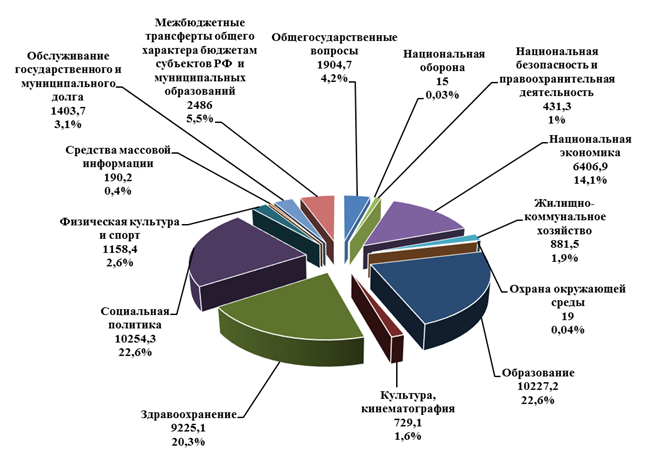 Рис. 37. Структура расходов областного бюджета в 2015 году, млн рублей, (общая сумма расходов областного бюджета в 2015 году - 45332,4 млн рублей)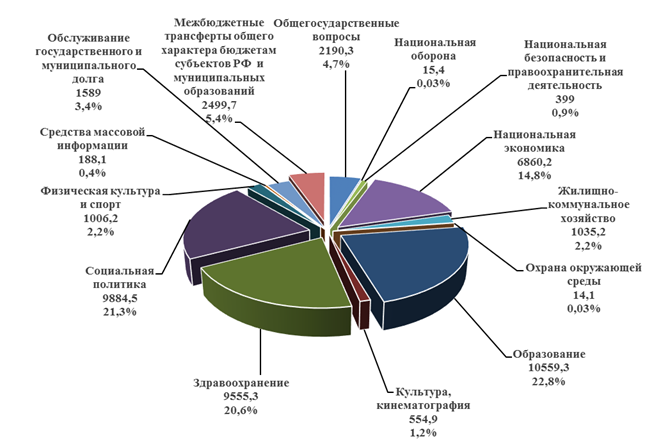 Рис. 38. Структура расходов областного бюджета в 2016 году (уточнённый план), млн рублей (общая сумма расходов областного бюджета в 2016 году (уточнённый план) -  46351,2 млн рублей)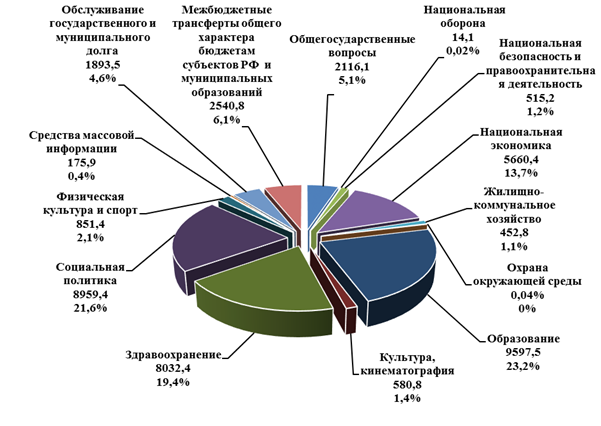 Рис. 39. Структура расходов областного бюджета в 2017 году (проект), млн рублей.Планирование бюджетных ассигнований областного бюджета осуществлялось в соответствии с Порядком и Методикой планирования бюджетных ассигнований областного бюджета Ульяновской области, утверждёнными приказом Министерства финансов Ульяновской области от 15.06.2016 №44-пр, который в 2016 году был принят в новой редакции, в связи с произошедшими изменениями бюджетного законодательства и сложившимися экономическими условиями.Особенности представленного законопроекта по расходам: - уточнение «базовых» объёмов бюджетных ассигнований на
2017-2019 годы произведено с учётом:повышения с 1 июля 2016 года МРОТ до 7500 рублей;уточнения объёма принятых обязательств с учётом прекращающихся расходных обязательств ограниченного срока действия и изменения контингента получателей.Расходы областного бюджета на выплату заработной платы с начислениями работникам бюджетной сферы на 2017-2019 годы рассчитаны с учётом выполнения задач, поставленных в указах Президента Российской Федерации от 07.05.2012 №597 «О мероприятиях по реализации государственной социальной политики», от 01.06.2012 №761 «О национальной стратегии действий в интересах детей на 2012-2017 годы», от 28.12.2012 №1688 «О некоторых мерах по реализации государственной политики в сфере защиты детей-сирот и детей, оставшихся без попечения родителей».Объём средств на финансовое обеспечение предоставления мер социальной поддержки населения рассчитан в соответствии с действующими нормативно-правовыми актами с применением индексов-дефляторов в 2017 году - 106,5, в 2018 году - 106,3, в 2019 году - 106,0.Объём бюджетных ассигнований дорожного фонда определён в соответствии с Законом Ульяновской области от 08.08.2011 №127-ЗО «О дорожном фонде Ульяновской области».В соответствии с поручением Президента Российской Федерации по итогам заседания Координационного совета при Президенте Российской Федерации по реализации Национальной стратегии действий в интересах детей на 2012-2017 годы от 31 мая 2016 года сформировано отдельное приложение к проекту закона Ульяновской области «Об областном бюджете Ульяновской области на 2017 год и на плановый период 2018 и 2019 годов», содержащее информацию об объёмах бюджетных ассигнований, направляемых на государственную поддержку семьи и детей («детский бюджет») в регионе.1400 Межбюджетные трансферты	Основной задачей при формировании межбюджетных трансфертов муниципальным образованиям области являлось поддержание мер по обеспечению сбалансированности местных бюджетов путём выравнивания финансовых возможностей муниципальных образований Ульяновской области по выполнению собственных полномочий, переданных полномочий, создание стимулов для осуществления органами местного самоуправления ответственной финансовой политики и повышения качества управления бюджетным процессом.В целом расходы по разделу запланированы на 2017 год в сумме 2540775,9 тыс. рублей.		Таблица 22Сведения об объёмах межбюджетных трансфертов в 2015- 2017 годах(тыс. рублей)Рис. 40. Объём межбюджетных трансфертов, предоставляемых из областного бюджета в 2015-2019 годах, тыс. рублей.Дотации на выравнивание бюджетной обеспеченности субъектов Российской Федерации и муниципальных образований	Общий объём дотаций на выравнивание бюджетной обеспеченности муниципальных образований на 2017 год запланирован в сумме 2075882,0 тыс. рублей, в том числе:на выравнивание бюджетной обеспеченности городских округов из областного фонда финансовой поддержки поселений 234071,7 тыс. рублей, что на 12124,2 тыс. рублей, или 5,5 процента, выше показателя 2016 года (221947,5 тыс. рублей);на выравнивание бюджетной обеспеченности муниципальных районов (городских округов) из областного фонда финансовой поддержки муниципальных районов (городских округов) - 1841810,3 тыс. рублей, что на 219620,9 тыс. рублей, или 13,5 процента больше, чем в 2016 году (1622189,4 тыс. рублей).	Главным распорядителем вышеуказанных дотаций, согласно законопроекту, определено Министерство финансов Ульяновской области.Таблица 23Дотации на выравнивание бюджетной обеспеченности городских округов и муниципальных районов из областного фонда финансовой поддержки поселений(тыс. рублей)	Дотации на выравнивание бюджетной обеспеченности городских округов из областного фонда финансовой поддержки поселений на 2017-2019 годы предусматриваются трём муниципальным образованиям. Таблица 24 Дотации на выравнивание бюджетной обеспеченности городских округов Ульяновской области в 2015-2017 годах(тыс. рублей)В 2018 году дотаций предусмотрено в сумме 245414,0 тыс. рублей и 255230,6 тыс. рублей в 2019 году.Дотации на выравнивание бюджетной обеспеченности муниципальных районов (городских округов) из областного фонда финансовой поддержки муниципальных районов (городских округов) на 2017-2019 годы предусматриваются 23 муниципальным образованиям. Таблица 25Дотации на выравнивание бюджетной обеспеченности муниципальных районов Ульяновской области в 2015-2017 годах(тыс. рублей)В 2018 году дотаций из областного фонда финансовой поддержки муниципальных районов и городских округов предусмотрено в сумме 1939280,0 тыс. рублей и 2057738,4 тыс. рублей в 2019 году. Оказание финансовой поддержки со стороны областного бюджета Ульяновской области в финансировании первоочередных расходов местных бюджетов Ульяновской области будет продолжено путем предоставления дотаций на выравнивание бюджетной обеспеченности, которые сохранят ведущую роль в системе межбюджетного регулирования. При этом общий фонд финансовой поддержки муниципальных образований ежегодно возрастает пропорционально росту налоговых и неналоговых доходов областного бюджета Ульяновской области соответственно на 12,6 процента, 5,2 процента и 5,9 процента. Доля этого вида финансовой помощи также будет ежегодно расти с 16,8 процента в 2016 году до 20,5 процента в 2019 году.Прочие межбюджетные трансферты общего характераОбъём прочих межбюджетных трансфертов общего характера на 2017 год запланирован 464893,9 тыс. рублей, что на 144705,4 тыс. рублей, или на 23,7 процента меньше, чем в 2016 году (609599,3 тыс. рублей), в 2018 году - в сумме 256833,5 тыс. рублей, в 2019 году - 246542,5 тыс. рублей. 	Главным распорядителем бюджетных средств по подразделу 1403 «Прочие межбюджетные трансферты общего характера бюджетам субъектов Российской Федерации и муниципальных образований (межбюджетные субсидии)» определены Министерство финансов Ульяновской области и Министерство развития конкуренции и экономики Ульяновской области.Таблица 26Предоставление межбюджетных трансфертов общего характера в 2016-2017 годах (тыс. рублей)В сравнении с 2016 годом субсидия бюджетам муниципальных районов (городских округов) Ульяновской области в целях софинансирования расходов на выплату заработной платы с начислениями работникам муниципальных учреждений (за исключением органов местного самоуправления) муниципальных образований, оплату коммунальных услуг и приобретение твёрдого топлива (уголь, дрова) муниципальными учреждениями (за исключением органов местного самоуправления) (включая погашение кредиторской задолженности) муниципальных образований уменьшилась на 46,1 процента и составила 161,4 тыс. рублей. Динамика изменения объёма субсидий на выплату заработной платы с начислениями, оплату коммунальных услуг и твёрдого топлива законодательно не регламентирована. В бюджетном законодательстве отсутствует требование о сохранении объёмов данных субсидий. В соответствии с рекомендациями Министерства финансов Российской Федерации доля нецелевых межбюджетных трансфертов в общем объёме финансовой помощи должна расти, а целевых - соответственно снижаться. В проекте областного бюджета Ульяновской области на 2017 год данные рекомендации выполняются: доля дотаций составит 18,0 процентов, что выше показателя 2016 года на 1,2 процента. В свою очередь, рост нецелевых видов финансовой помощи способствует сокращению недостатка средств на оплату первоочередных статей расходов местных бюджетов. Увеличение планируемого объёма дотаций на выравнивание в 2017 году на сумму 231,5 млн рублей к уровню текущего года повлияло на сокращение субсидий на выплату заработной платы с начислениями, оплату коммунальных услуг и твёрдого топлива на сумму 138,6 млн рублей. Таким образом, в 2017 году муниципальные образования получат возможность производить выплату заработной платы и оплату коммунальных услуг в большей степени за счёт средств нецелевой финансовой помощи в виде дотаций на 93,0 млн рублей.Субвенции бюджетам муниципальных районов Ульяновской области на финансовое обеспечение расходных обязательств, связанных с расчётом и предоставлением дотаций на выравнивание бюджетной обеспеченности бюджетам поселений, в 2017-2019 годах предусматриваются 21 муниципальному образованию. Объём представленных субвенций приведен в таблице 27.Таблица 27Объёмы представленных субвенций бюджетам муниципальных районов Ульяновской области на финансовое обеспечение расходных обязательств в 2015-2017 годах(тыс. рублей)В 2017 году сохраняется механизм стимулирования муниципальных образований. В очередном финансовом году также предусматривается три вида поощрения муниципальных образований на общую сумму 20000,0 тыс. рублей:- за достижение наилучших показателей налогового потенциала. Согласно Порядку предоставления и распределения дотаций бюджетам муниципальных районов и городских округов Ульяновской области, достигших наилучших результатов по увеличению налогового потенциала, утверждённого постановлением Правительства Ульяновской области от 29 августа 2013 года №392-П (в редакции постановлений Правительства Ульяновской области от 01.09.2014 №389-П, от 14.09.2016 №441-П), дотации предоставляются муниципальным образованиям на основании значения комплексной оценки исходя из достигнутого уровня и динамики показателей в производственном и финансово-экономическом блоках, в сферах денежных доходов населения, уровня жизни населения и потребительского рынка. Право на получение дотаций предоставляется первым пяти муниципальным образованиям, имеющим наилучшие результаты среди оцениваемых;- по результатам комплексной оценки эффективности деятельности органов местного самоуправления. Согласно Порядку выделения за счёт бюджетных ассигнований областного бюджета Ульяновской области дотаций муниципальным образованиям Ульяновской области в целях содействия достижению и (или) поощрения достижения наилучших значений показателей для оценки эффективности деятельности органов местного самоуправления городских округов и муниципальных районов Ульяновской области, утвержденных постановлением Правительства Ульяновской области от 05 августа 2013 года №349-П (в редакции Постановления Правительства Ульяновской области от 20.07.2015 №340-П), право на получение дотаций предоставляется пяти муниципальным образованиям Ульяновской области, достигшим наилучших значений показателей для оценки эффективности деятельности органов местного самоуправления муниципальных образований Ульяновской области в соответствии с перечнем оцениваемых показателей;- за увеличение налоговых и неналоговых доходов. Согласно Порядку предоставления и распределения дотаций бюджетам муниципальных районов и городских округов Ульяновской области в целях достижения наилучшего показателя увеличения налоговых и неналоговых доходов, утверждённых постановлением Правительства Ульяновской области от 15 августа 2014 года №367-П, право на получение дотации имеют муниципальные образования, обеспечившие по итогам исполнения консолидированного бюджета муниципального образования за установленный период наибольшее увеличение объема поступления:1) налоговых доходов;2) неналоговых доходов, за исключением доходов от продажи материальных и нематериальных активов. По результатам оценки выстраивается рейтинг муниципальных образований. Распределение дотаций осуществляется между тремя муниципальными образованиями, занявшими 1-3 места в рейтинге.	Анализ предоставления межбюджетных трансфертов представлен на рисунке 41.Рис. 41. Объем межбюджетных трансфертов общего характера в 2015-2019 годах, млн рублей. 	Структура межбюджетных трансфертов, выделяемых из областного бюджета Ульяновской области в 2017-2019 годах, осталась неизменной.Сбалансированность проекта бюджета          Бюджет Ульяновской области на 2017 год сбалансирован. Дефицит областного бюджета в 2017 году запланирован в сумме 1800000,0 тыс. рублей, или 5,2 процента общего годового объёма доходов бюджета без учёта объёма безвозмездных поступлений.Рис. 42. Сальдо областного бюджета Ульяновской области в 2015-2019 гг., млн рублей. Размер дефицита бюджета не превышает предельного значения, установленного статьёй 92.1 Бюджетного кодекса РФ, - не более 15 процентов общего годового объёма доходов бюджета без учёта объёма безвозмездных поступлений и предельного значения, установленного условиями соглашений о предоставлении бюджету Ульяновской области из федерального бюджета бюджетного кредита для частичного покрытия дефицита бюджета Ульяновской области, заключенных с Министерством финансов Российской Федерации, - не более 10 процентов общего годового объёма доходов бюджета без учёта объёма безвозмездных поступлений.Запланирован профицит бюджета на 2018 год в сумме 3186440,0 тыс. рублей, на 2019 год - 1461238,0 тыс. рублей. Источники финансирования дефицита областного бюджета            Основными источниками финансирования областного бюджета Ульяновской области в 2017-2019 годах будут выступать государственные заимствования Ульяновской области.	 Состав источников финансирования дефицита бюджета соответствует статье 95 Бюджетного кодекса РФ. Таблица 28Источники финансирования дефицита областного бюджета на 2017 год(тыс. рублей)Погашение основной суммы задолженности в 2017 году будет осуществляться в общей сумме 7730000,0 тыс. рублей, в том числе по бюджетным кредитам из федерального бюджета на частичное покрытие дефицита бюджета - 480000,0 тыс. рублей; по бюджетным кредитам на пополнение остатков средств на счетах бюджетов субъектов Российской Федерации -
2000000,0 тыс. рублей; по кредитам, полученным от кредитных организаций  5250000,0 тыс. рублей. В 2018 году планируется погасить основную сумму задолженности в сумме 8155829,6 тыс. рублей, в 2019 году - 8422744,4 тыс. рублей.Привлечение кредитов банков в 2017 году планируется в общей сумме 7592651,9 тыс. рублей, в 2018 году - 4359410,3 тыс. рублей, в 2019 году - 6743728,4 тыс. рублей.Привлечение бюджетных кредитов на пополнение остатков средств на счетах бюджетов субъектов Российской Федерации в 2017 году планируется в сумме                   2000000,0 тыс. рублей.Исполнение государственных и муниципальных гарантий в валюте Российской Федерации на 2017 год запланировано в сумме 62651,9 тыс. рублей, на 2018 год - в сумме 60020,7 тыс. рублей, на 2019 год - в сумме 52222,0 тыс. рублей.Предоставление и возврат бюджетных кредитов муниципальным образованиям на 2017-2019 годы запланированы в сумме 50000,0 тыс. рублей ежегодно.Задолженность юридических лиц по бюджетным кредитам, выданным из областного бюджета Ульяновской области (с учётом принятой на баланс ОГУП «Имущество» задолженности ОГУП «Ульяновскагропромпродукт»), по состоянию на 01.01.2016 года составляла 181345,8 тыс. рублей, в том числе ОГУП «Имущество» - 175911,6 тыс. рублей.  В 2016 году погашена задолженность ОГУП «Имущество» на сумму 97295,8 тыс. рублей. Прогноз на 01.01.2017 года – 84050,0 тыс. рублей, в том числе 78615,8 тыс. рублей - долг ОГУП «Имущество». Задолженность организаций, находящихся в стадии банкротства, ликвидированных и организаций, по которым срок предъявления исковой давности истек, составляет 5434,2 тыс. рублей. Государственный долг Ульяновской областиОсновные направления долговой политики Ульяновской области утверждены распоряжением Правительства Ульяновской области от 20.11.2015 года №652-пр «Об утверждении основных направлений долговой политики на 2016 год и плановый период 2017 и 2018 годов». Статья 2 законопроекта устанавливает на 2017 год:верхний предел объёма государственного внутреннего долга - 25599545,8 тыс. рублей;предельный объём государственного долга - 33057153,5 тыс. рублей;предельный объём расходов на обслуживание государственного долга - 1893514,8 тыс. рублей.Предельный объём государственного долга не превышает ограничение, установленное ст. 107 Бюджетного кодекса РФ - общий годовой объём доходов областного бюджета без учёта утверждённого объёма безвозмездных поступлений (34598033,4 тыс. рублей).Таблица 29Объём государственного долга Ульяновской области на 2015-2019 годы. млн рублейРис. 43. Динамика роста внутреннего государственного долга Ульяновской области в 2010-2019 гг., млн рублейРис. 44. Отношение объёма государственного долга Ульяновской области к налоговым и неналоговым доходам областного бюджета Ульяновской области, процентовПо состоянию на 01.01.2016 года государственный долг Ульяновской области составлял 22100802,5 тыс. рублей. Планируется, что государственный долг на 01.01.2017 составит 23769791,4 тыс. рублей. Таким образом, за 2016 год государственный долг увеличится на 1668988,9 тыс. рублей, или на 7,6 процента. В структуре государственного долга субъектов РФ на 01.08.2016 года 46 процентов занимают бюджетные кредиты из федерального бюджета, 33 процента  коммерческие кредиты,  государственные ценные бумаги -17 процентов, 4 процента  государственные гарантии.  Рис. 45. Структура государственного долга Ульяновской области по состоянию на 01.09.2016 г.В структуре государственного долга Ульяновской области на 01.09.2016   коммерческие кредиты занимают 71,0 процент, бюджетные кредиты из федерального бюджета - 28,0 процентов, государственные гарантии - один процент.  Согласно статье 111 Бюджетного кодекса РФ, объём расходов на обслуживание государственного долга субъекта Российской Федерации в очередном финансовом году, утверждённый законом о бюджете, не должен превышать 15,0 процентов объёма расходов бюджета, за исключением объёма расходов, которые осуществляются за счёт субвенций, предоставляемых из бюджетов бюджетной системы Российской Федерации.Предельный объём расходов на обслуживание государственного долга на 2017 год утверждён в сумме 1893514,8 тыс. рублей, что составляет 4,8 процента объема расходов бюджета, за исключением объема расходов, которые осуществляются за счет субвенций, предоставляемых из бюджетов бюджетной системы РФ  (39168840,5 тыс. рублей),  не превышает установленных ограничений.Таблица 30Предельный объём расходов на обслуживаниегосударственного долга Ульяновской области на 2016-2019 годы.тыс. рублейРис. 46. Сумма расходов на обслуживание государственного долга Ульяновской области в 2012-2017 гг., млн рублей. Рис. 47. Структура кредитов, полученных Ульяновской областью по состоянию на 01.10.2016 гг., в разрезе кредитных организаций.Рис. 48. Структура государственного долга Ульяновской области перед коммерческими банками по ставкам процента за кредит по состоянию на 01.01.2016 г.Вывод: Министерству финансов Ульяновской области необходимо продолжить работу по снижению величины государственного долга, замене коммерческих кредитов  бюджетными кредитами из федерального бюджета,  снижению затрат на  обслуживание государственного долга.Выводы и предложения Счётной палаты Ульяновской области по проекту закона Ульяновской области «Об областном бюджете Ульяновской области на 2017 год и на плановый период 2018 и 2019 годов» к первому чтению.1. Проект закона Ульяновской области «Об областном бюджете Ульяновской области на 2017 год и на плановый период 2018 и 2019 годов» внесён в Законодательное Собрание Ульяновской области в установленный срок.           Документы и материалы, представленные одновременно с законопроектом, в целом соответствуют требованиям статьи 184.2 Бюджетного кодекса РФ и части 4 статьи 8 Закона Ульяновской области от 02.10.2012 №123-ЗО «Об особенностях бюджетного процесса в Ульяновской области».Состав показателей, представленных в законопроекте, соответствует требованиям статьи 184.1 Бюджетного кодекса РФ. 2. Макроэкономические условия разработки прогноза социально-экономического развития Ульяновской области на 2017 год и на плановый период 2018 и 2019 годов характеризуются постепенным увеличением темпов роста региональной экономики. Согласно данным прогноза, объём валового регионального продукта (ВРП) Ульяновской области вырастет в 2017 году по сравнению с 2016 годом на 1,5 процента (в целом по РФ валовый внутренний продукт (ВВП) вырастет на 0,8 процента), объём промышленного производства увеличится на 1,9 процента (в РФ вырастет на 1,1 процента), выпуск сельскохозяйственной продукции увеличится на 2,7 процента (в РФ – на 2,0 процента), реальные располагаемые доходы населения области увеличатся на 0,5 процента (в РФ – на 0,7 процента).3. Объём доходов областного бюджета Ульяновской области на 2017 год прогнозируется в сумме 39607700,7 тыс. рублей, что составляет 103,2 процента к отчёту за 2015 год и 88,9 процента к уточнённому бюджету на 2016 год.  Снижение уровня доходов в 2017 году, по сравнению с уточнённым планом на  2016 год, обусловлено тем, что безвозмездные поступления из федерального бюджета запланированы не в полном объёме. Плановые показатели будут уточняться после принятия федерального бюджета на 2017 год и на плановый период 2018-2019 годов и в ходе его исполнения.В структуре доходов 2017 года налоговые и неналоговые доходы составляют 87,4 процента, безвозмездные поступления из федерального бюджета - 12,6 процентов. Объём доходов областного бюджета Ульяновской области на 2018 год прогнозируется в сумме - 41421216,8 тыс. рублей, на 2019 год – 43559134,6 тыс. рублей.          4. Налоговые и неналоговые доходы областного бюджета в 2017 году запланированы в сумме 34598033,4 тыс. рублей, темп их роста к уточнённому плану на 2016 год составит 104,2 процента.	 Налоговые и неналоговые доходы на 2017 год запланированы на основании сведений, предоставленных главными администраторами доходов.	5. Налоговые доходы на 2017 год запланированы в сумме 33866277,1 тыс. рублей, прирост к отчётным данным 2015 года (6440166,9 тыс. рублей) составит 23,5 процента, к уточнённому плану 2016 года (1666991,6 тыс. рублей) - 5,2 процента.          Основные источники налоговых поступлений в 2017 году: налог на доходы физических лиц - 9833331,0 тыс. рублей, или 28,42 процента от общей суммы налоговых и неналоговых доходов; акцизы по подакцизным товарам (продукции) - 9558699,0 тыс. рублей, или 27,63 процента;налог на прибыль организаций - 8862133,0 тыс. рублей, или 25,6 процента;налог на имущество организаций - 3057137,0 тыс. рублей, или 8,84 процента;	6.     При формировании доходной части областного бюджета Ульяновской области на 2017-2019 годы учтены следующие изменения налогового законодательства:расчёт налога на имущество организаций произведён с учётом  постепенного повышения ставок налога на имущество организаций в отношении железнодорожных путей общего пользования, магистральных трубопроводов, линий энергопередачи, а также сооружений, являющихся неотъемлемой технологической частью указанных объектов, в соответствии с п. 3 ст. 380 Налогового кодекса Российской Федерации (на 2017 - 1,6 процента, на
2018 год - 1,9 процента, на 2019 год - 2,2 процента);снижение акцизных ставок по акцизам на нефтепродукты, согласно Налоговому кодексу Российской Федерации (часть вторая) от 05.08.2000
№117-ФЗ (с последующими изменениями);увеличение акцизных ставок по акцизам на пиво на 5,0 процентов с 20 рублей за 1 литр до 21 рубля, согласно Налоговому кодексу Российской Федерации (часть вторая) от 05.08.2000 №117-ФЗ (с последующими изменениями), а также установление ограничения объёма потребительской тары алкогольной продукции, а именно введение запрета с 01.01.2017 года на производство или оборот (за исключением розничной продажи) алкогольной продукции в полимерной потребительской таре (ПЭТ) объёмом более 1,5 литров, с 01.07.2017 года - на розничную продажу алкогольной продукции в полимерной потребительской таре (ПЭТ) объёмом более 1,5 литров в соответствии с федеральным законом от 23.06.2016 года №202-ФЗ «О внесении изменений в Федеральный закон «О государственном регулировании производства и оборота этилового спирта, алкогольной и спиртосодержащей продукции и об ограничении потребления (распития) алкогольной продукции»;увеличение акцизных ставок по акцизам на алкогольную продукцию свыше 9,0 процентов на 4,6 процента, согласно Налоговому кодексу Российской Федерации (часть вторая) от 05.08.2000 №117-ФЗ (с последующими изменениями);предоставление налоговых льгот по транспортному налогу организациям и физическим лицам в отношении транспортных средств, имеющих разрешенную максимальную массу свыше 12 тонн согласно Федерального закона №249-ФЗ от 03.07.2016 года. 7. В 2017 году прогнозируется снижение поступлений по налогу на прибыль организаций - на 142364,8 тыс. рублей, или на 1,6 процента к уточнённому плану на 2016 год. Основные причины:снижение суммы поступления налога на прибыль от организаций-участников консолидированных групп налогоплательщиков за январь-июнь 2016 года на 51,0 процент по сравнению с аналогичным периодом 2015 года (216600,0 тыс. рублей и 441900,0 тыс. рублей соответственно);снижение удельного веса прибыльных организаций в январе-апреле 2016 года по сравнению с соответствующим периодом 2015 года и снижение удельного веса убыточных организаций на 9,2 процента;рост суммы убытка на 37,1 процента за январь-апрель 2016 года (сумма убытка составила 4373400,0 тыс. рублей) и снижение суммы прибыли прибыльных организаций в 2,4 раза (сумма прибыли составила 6022300,0 тыс. рублей);снижение суммы переплаты по налогу на прибыль, зачисляемому в бюджет субъекта, на 30,6 процента, или на 403176,0 тыс. рублей по состоянию на 01.07.2016 по сравнению с 01.01.2016 года (1317137,0 тыс. рублей и 913961,0 тыс. рублей соответственно).8. Прогноз выпадающих доходов областного бюджета в связи с предоставлением региональным законодательством налоговых льгот по налогу на прибыль организаций, налогу на имущество организаций и транспортному налогу по оценке Министерства финансов Ульяновской области, проведённой по данным налоговой статистической отчётности, в 2017 году составит 1517118,2 тыс. рублей, что на 16,5 процента выше уровня 2016 года (1302715,5 тыс. рублей).9. По состоянию на 01.07.2016 общая сумма недоимки составила 695088,0 тыс. рублей (по федеральным налогам - 251789,0 тыс. рублей, по региональным налогам - 443299,0 тыс. рублей).10. Неналоговые доходы на 2017 год запланированы в сумме 731756,3 тыс. рублей, удельный вес в доходной части бюджета составит 2,1 процента. При сравнительном анализе наблюдается уменьшение неналоговых доходов в 2017 году на 27,4 процента (на 276483,2 тыс. рублей) по отношению к уточнённому плану на 2016 год. По сравнению с отчётными показателями 2015 года уровень поступлений 2017 года уменьшится на 19,8 процента (на 181028,4 тыс. рублей).Основные источники поступлений неналоговых доходов в 2017 году:штрафы, санкции, возмещение ущерба - 506423,8 тыс. рублей;платежи при пользовании природными ресурсами - 149750,0 тыс. рублей;доходы от использования имущества, находящегося в государственной и муниципальной собственности, - 30510,0 тыс. рублей;доходы от продажи материальных и нематериальных активов - 22800,5 тыс. рублей;доходы от оказания платных услуг (работ) и компенсации затрат государства - 20751,9 тыс. рублей.           11. Доходы от использования имущества, находящегося в государственной собственности, включая доходы от продажи материальных и нематериальных активов, на 2017 год запланированы в сумме 53310,5 тыс. рублей, что в 3,0 раза ниже уровня 2016 года. Это связано с тем, что доходы в виде прибыли или дивидендов по акциям, принадлежащим Ульяновской области, предусмотрены на 2017 год в сумме 5300,0 тыс. рублей, что ниже плановых показателей на 2016 год на 108400,0 тыс. рублей, или в 21,5 раз (113700,0 тыс. рублей).  	12. Безвозмездные поступления на 2017 год запланированы в сумме 5009667,3 тыс. рублей, что составляет 44,2 процента к уровню 2016 года (уточнённый план на 01.09.2016 - 11345463,5 тыс. рублей). Безвозмездные поступления запланированы не в полном объёме ввиду отсутствия в проекте Федерального закона «О федеральном бюджете на 2017 год и плановый период 2018-2019 годов» распределения ряда субсидий в разрезе субъектов Российской Федерации. 13. Законопроектом на исполнение расходных обязательств на 2017 год ассигнования запланированы в сумме 41407700,7тыс. рублей, что составляет 89,3 процента к показателям росписи расходов областного бюджета Ульяновской области на 2016 год по состоянию на 01.10.2016 года (46351225,0 тыс. рублей). Снижение показателей обусловлено тем, что в 2017 году средства федерального бюджета запланированы не в полном объёме. Расходы на 2018 год запланированы в сумме 38234776,8 тыс. рублей (на 7,6 процента ниже уровня 2017 года), на 2019 год - 42097896,6 тыс. рублей (на 1,7 процента выше уровня 2018 года). 	14. Наибольший удельный вес в структуре расходов в 2017 году будут занимать, как и в 2016 году, разделы:«Образование» - 23,2 процента;«Социальная политика» - 21,64 процента;«Здравоохранение» - 19,4 процента;«Национальная экономика» - 13,7 процента.Расходы областного бюджета, в соответствии с ведомственной структурой расходов на 2017 год, будет осуществлять 21 главный распорядитель бюджетных средств. При этом основная часть расходов (85,6 процента) приходится на четырёх главных распорядителей бюджетных средств:Министерство здравоохранения, семьи и социального благополучия Ульяновской области - 39,88 процента;Министерство образования и науки Ульяновской области - 22,26 процента;Министерство промышленности, строительства, жилищно-коммунального комплекса и транспорта Ульяновской области - 12,30 процента;Министерство финансов Ульяновской области - 11,16 процента.15. Особенности представленного законопроекта по расходам: Уточнение «базовых» объёмов бюджетных ассигнований на
2017-2019 годы произведено с учётом:повышения с 1 июля 2016 года МРОТ до 7500 рублей;уточнения объёма принятых обязательств с учётом прекращающихся расходных обязательств ограниченного срока действия и изменения контингента получателей.Расходы областного бюджета на выплату заработной платы с начислениями работникам бюджетной сферы на 2017-2019 годы рассчитаны с учётом выполнения задач, поставленных в указах Президента Российской Федерации от 07.05.2012 №597 «О мероприятиях по реализации государственной социальной политики», от 01.06.2012 №761 «О национальной стратегии действий в интересах детей на 2012-2017 годы», от 28.12.2012 №1688 «О некоторых мерах по реализации государственной политики в сфере защиты детей-сирот и детей, оставшихся без попечения родителей».Объём средств на финансовое обеспечение предоставления мер социальной поддержки населения рассчитан в соответствии с действующими нормативно-правовыми актами с применением индексов-дефляторов в 2017 году - 106,5, в 2018 году - 106,3, в 2019 году - 106,0.Объём бюджетных ассигнований дорожного фонда определён в соответствии с Законом Ульяновской области от 08.08.2011 №127-ЗО «О дорожном фонде Ульяновской области».В соответствии с поручением Президента Российской Федерации по итогам заседания Координационного совета при Президенте Российской Федерации по реализации Национальной стратегии действий в интересах детей на 2012-2017 годы от 31 мая 2016 года сформировано отдельное приложение к проекту закона Ульяновской области «Об областном бюджете Ульяновской области на 2017 год и на плановый период 2018 и 2019 годов», содержащее информацию об объёмах бюджетных ассигнований, направляемых на государственную поддержку семьи и детей («детский бюджет») в регионе.          16. Бюджет Ульяновской области на 2017 год сбалансирован. Дефицит областного бюджета в 2017 году запланирован в сумме 1800000,0 тыс. рублей, или 5,2 процента общего годового объёма доходов бюджета без учёта объёма безвозмездных поступлений.Размер дефицита бюджета не превышает предельного значения, установленного статьёй 92.1 Бюджетного кодекса РФ, - 15,0 процентов общего годового объёма доходов бюджета без учёта объёма безвозмездных поступлений.            Состав источников финансирования дефицита бюджета соответствует статье 95 Бюджетного кодекса РФ. 	Запланирован профицит бюджета на 2018 год в сумме 3186440,0 тыс. рублей, на 2019 год - 1461238,0 тыс. рублей. 17. Верхний предел государственного внутреннего долга Ульяновской области на 01.01.2018 года установлен в сумме 25599545,8 тыс. рублей.Планируется, что государственный долг на 01.01.2017 составит 23769791,4 тыс. рублей. Таким образом, за 2016 год государственный долг увеличится на 1668988,9 тыс. рублей, или на 7,6 процента. В структуре государственного долга субъектов РФ на 01.08.2016 года бюджетные кредиты из федерального бюджета занимают 46,0 процентов, коммерческие кредиты - 33,0 процента, государственные ценные бумаги - 17,0 процентов, государственные гарантии - 4,0 процента.Предельный объём расходов на обслуживание государственного долга на 2017 год утверждён в сумме 1893514,8 тыс. рублей, что составляет 4,8 процента объёма расходов бюджета, за исключением объёма расходов, которые осуществляются за счёт субвенций, предоставляемых из бюджетов бюджетной системы РФ (39168840,5 тыс. рублей); не превышает установленных ограничений.           18.  Задолженность юридических лиц по бюджетным кредитам, выданным из областного бюджета Ульяновской области, по состоянию на 01.01.2016 года составляла 181345,8 тыс. рублей, в том числе ОГУП «Имущество» - 175911,6 тыс. рублей. В 2016 году погашена задолженность ОГУП «Имущество» на сумму 97295,8 тыс. рублей. Прогноз на 01.01.2017 года – 84050,0 тыс. рублей, в том числе: 78615,8 тыс. рублей - долг ОГУП  «Имущество».Счётная палата Ульяновской области полагает целесообразным рекомендовать Правительству Ульяновской области:   1.  Продолжить работу по оптимизации налоговых льгот по региональным налогам, установленных законодательством Ульяновской области с целью сокращения неэффективных налоговых льгот. 	   2.  Продолжить работу как по снижению величины государственного долга, так и по снижению затрат на его обслуживание в следующих направлениях: - с Министерством финансов Российской Федерации: по привлечению бюджетных кредитов, реструктуризации обязательств по ранее привлеченным бюджетным кредитам;- с кредитными организациями по снижению процентных ставок по государственным контрактам, как на этапе заключения, так и в ходе их исполнения;- с Управлением Федерального казначейства по Ульяновской области по привлечению бюджетных кредитов с целью пополнения остатков средств на счетах, позволяющего отсрочить привлечение займов в коммерческих банках;- по замене коммерческих кредитов бюджетными кредитами.3. С целью увеличения доходной части бюджета считаем целесообразным расширить перечень приватизируемых объектов недвижимости и предприятий, приватизируемых в  2017 году.В целом, законопроект соответствует положениям Бюджетного кодекса РФ, и причин для его отклонения в первом чтении Счётная палата Ульяновской области не усматривает.Председатель Счётной палатыУльяновской области                                                                                 И.И. ЕгоровПоказатель201320132013201420142014201520152015Показательпрогнозфактотклонение прогнозфактотклонение прогнозфактотклонение ВРП, млрд. руб.244,7260,36,4%328,6279,0-15,1%291,7291,2*-0,2%Фонд заработной платы, млрд. руб.93,891,0- 3,0%105,398,2-8,0%107,8102,7-4,7%Прибыль, млрд. руб.18,217,2-5,3%19,817,9-9,7%н.д.25,7-Инвестиции в основной капитал, млрд. руб.80,976,2-5,8%91,777,2-15,8%84,290,17,0%ПоказателиОтчёт 2015 годаОценка 2016 годаПрогноз 2017 годаПрогноз 2018 годаПрогноз 2019 года123456Валовый региональный продукт (ВРП)Валовый региональный продукт (ВРП)Валовый региональный продукт (ВРП)Валовый региональный продукт (ВРП)Валовый региональный продукт (ВРП)Валовый региональный продукт (ВРП)1. Объём ВРП в действующих ценах,  млн. рублей291235**3057163264383513283767052. Индекс физического объёма ВРП в сопоставимых ценах (в процентах к предыдущему году)98,0**99,5101,5102,5103,03. Индекс-дефлятор объёма ВРП (в процентах к предыдущему году)106,5**105,5105,2105,0104,1Индексы основных показателей развития экономики(в процентах к предыдущему году, в сопоставимых ценах)Индексы основных показателей развития экономики(в процентах к предыдущему году, в сопоставимых ценах)Индексы основных показателей развития экономики(в процентах к предыдущему году, в сопоставимых ценах)Индексы основных показателей развития экономики(в процентах к предыдущему году, в сопоставимых ценах)Индексы основных показателей развития экономики(в процентах к предыдущему году, в сопоставимых ценах)Индексы основных показателей развития экономики(в процентах к предыдущему году, в сопоставимых ценах)4. Промышленное производство    100,8100,6101,9102,9103,75. Производство продукциисельского хозяйства95,7109,1102,7103,3103,56. Инвестиции в основной капитал104,994,298,0104,0105,07. Объём  работ, выполненных по виду деятельности «строительство»103,6104,0104,5105,3106,08. Оборот розничной торговли87,093,2100,5100,9101,09. Фонд начисленной заработной платы всех работников104,5105,5107,1108,3108,110. Реальные денежные доходы населения90,088,0100,5101,1101,911. Индекс потребительских цен 117,0108,0107,0106,5106,2ПоказателиОтчёт 2013 годаОтчёт 2014 годаОтчёт 2015 годаОценка 2016 годаПрогноз 2017 года123456Темпы роста ВРП Ульяновской области и ВВП РФ,в сопоставимых ценах, в процентах к предыдущему годуТемпы роста ВРП Ульяновской области и ВВП РФ,в сопоставимых ценах, в процентах к предыдущему годуТемпы роста ВРП Ульяновской области и ВВП РФ,в сопоставимых ценах, в процентах к предыдущему годуТемпы роста ВРП Ульяновской области и ВВП РФ,в сопоставимых ценах, в процентах к предыдущему годуТемпы роста ВРП Ульяновской области и ВВП РФ,в сопоставимых ценах, в процентах к предыдущему годуТемпы роста ВРП Ульяновской области и ВВП РФ,в сопоставимых ценах, в процентах к предыдущему годуУльяновская область102,0100,598,099,5101,5Российская Федерация101,3100,796,399,8100,8Индекс потребительских цен, в процентах к соответствующему периоду предыдущего годаИндекс потребительских цен, в процентах к соответствующему периоду предыдущего годаИндекс потребительских цен, в процентах к соответствующему периоду предыдущего годаИндекс потребительских цен, в процентах к соответствующему периоду предыдущего годаИндекс потребительских цен, в процентах к соответствующему периоду предыдущего годаИндекс потребительских цен, в процентах к соответствующему периоду предыдущего годаУльяновская область106,4108,1117,0108,0107,0Российская Федерация106,5111,4112,9106,5104,9Индекс промышленного производства, в процентах к предыдущему годуИндекс промышленного производства, в процентах к предыдущему годуИндекс промышленного производства, в процентах к предыдущему годуИндекс промышленного производства, в процентах к предыдущему годуИндекс промышленного производства, в процентах к предыдущему годуИндекс промышленного производства, в процентах к предыдущему годуУльяновская область99,4102,9100,8100,6101,9Российская Федерация100,4101,796,6100,0101,1Индекс производства продукции сельского хозяйства,в процентах к предыдущему годуИндекс производства продукции сельского хозяйства,в процентах к предыдущему годуИндекс производства продукции сельского хозяйства,в процентах к предыдущему годуИндекс производства продукции сельского хозяйства,в процентах к предыдущему годуИндекс производства продукции сельского хозяйства,в процентах к предыдущему годуИндекс производства продукции сельского хозяйства,в процентах к предыдущему годуУльяновская область106,496,595,7109,1102,7Российская Федерация106,2103,7103,0101,5102,0Инвестиции в основной капитал, в сопоставимых ценах, в процентах к предыдущему годуИнвестиции в основной капитал, в сопоставимых ценах, в процентах к предыдущему годуИнвестиции в основной капитал, в сопоставимых ценах, в процентах к предыдущему годуИнвестиции в основной капитал, в сопоставимых ценах, в процентах к предыдущему годуИнвестиции в основной капитал, в сопоставимых ценах, в процентах к предыдущему годуИнвестиции в основной капитал, в сопоставимых ценах, в процентах к предыдущему годуУльяновская область100,397,0104,994,298,0Российская Федерация100,898,591,696,9100,8Оборот розничной торговли, в сопоставимых ценах, в процентах к предыдущему годуОборот розничной торговли, в сопоставимых ценах, в процентах к предыдущему годуОборот розничной торговли, в сопоставимых ценах, в процентах к предыдущему годуОборот розничной торговли, в сопоставимых ценах, в процентах к предыдущему годуОборот розничной торговли, в сопоставимых ценах, в процентах к предыдущему годуОборот розничной торговли, в сопоставимых ценах, в процентах к предыдущему годуУльяновская область105,5101,387,093,2100,5Российская Федерация103,9102,790,097,3101,17. Номинальная начисленная среднемесячная заработная плата, рубли7. Номинальная начисленная среднемесячная заработная плата, рубли7. Номинальная начисленная среднемесячная заработная плата, рубли7. Номинальная начисленная среднемесячная заработная плата, рубли7. Номинальная начисленная среднемесячная заработная плата, рубли7. Номинальная начисленная среднемесячная заработная плата, рублиУльяновская область19186,921267,622811,124500,026300,0Российская Федерация29792,032495,033981,035987,038442,08. Реальные денежные доходы населения,в процентах к предыдущему году8. Реальные денежные доходы населения,в процентах к предыдущему году8. Реальные денежные доходы населения,в процентах к предыдущему году8. Реальные денежные доходы населения,в процентах к предыдущему году8. Реальные денежные доходы населения,в процентах к предыдущему году8. Реальные денежные доходы населения,в процентах к предыдущему годуУльяновская область105,7106,790,088,0100,5Российская Федерация104,099,395,797,2100,79. Доля фонда заработной платы в ВРП (ВВП), в процентах 9. Доля фонда заработной платы в ВРП (ВВП), в процентах 9. Доля фонда заработной платы в ВРП (ВВП), в процентах 9. Доля фонда заработной платы в ВРП (ВВП), в процентах 9. Доля фонда заработной платы в ВРП (ВВП), в процентах 9. Доля фонда заработной платы в ВРП (ВВП), в процентах Ульяновская область34,535,235,335,535,5Российская Федерация23,122,822,722,922,9ДоходыОтчёт за2015 годОтчёт за2015 годУточнённый бюджет на 2016 годУточнённый бюджет на 2016 годОжидаемое исполнениеза 2016 годОжидаемое исполнениеза 2016 годПроект на2017 годПроект на2017 годДоходысумма%сумма%сумма%сумма%Налоговые и неналоговые28309599,273,833207525,074,534797681,277,934598033,487,4Безвозмездные поступления10063356,826,211345463,525,59881404,222,15009667,312,6Итого:38372956,010044552988,510044679085,410039607700,7100ГодыПервоначальный планФактические показатели Отклонение фактических показателей от первоначального плана% исполнения*20054629,96003,8863,5118,720066323,88368,62044,8132,320078123,611483,03364,0141,420089922,412310,02387,6124,1200911863,611940,376,7100,6201012180,716122,73942,0132,4201116307,518505,02198,4113,5201221477,322750,11272,8105,9201322978,123481,5-1191,094,8201423781,924783,51001,6104,2201526453,428309,61856,2107,0201630738,934797,7**4058,8113,2Наименование показателя2014отчёт2015  отчёт2016 уточнённый план2017проект2018проект2019проектВаловый региональный продукт (ВРП), млн рублей279085,1291234,5305716,1326437,5351328,4376704,8Налоговые и неналоговые доходы областного бюджета Ульяновской области, млн рублей24783,528309,633207,534598,036411,538549,5Доля налоговых и неналоговых доходов в валовом региональном продукте, %8,99,710,910,610,410,2НаименованиеФактОценкаПрогнозПрогнозПрогнозНаименование2015 год2016 год2017 год2018 год2019 годНалог на прибыль организаций365804,0308774,5348646,1264287,5264778,5Налог на имущество организаций935831,0963906,01136935,01099434,01071966Транспортный налог25605,030035,33 537,133133,334769,0ИТОГО:1327240,01302715,51517118,21396834,81371513,5ГодыКоличество организаций, реализующих (реализовавших) приоритетные инвестиционные проекты Количество организаций, реализовавших особо значимые инвестиционные проектыСумма налоговых льготСумма налоговых поступлений в консолидирован-ный бюджет Ульяновской областиКоэффи-циент эффектив-ностигр. 4 ÷ гр. 3123452012 факт12-4607972018945,94,382013факт131548398,51902321,23,472014факт144538474,42145780,53,982015факт610533107,3919951,01,732016оценка416532785,7548517,41,032017прогноз219809467,4908670,61,122018прогноз2291055736,41333731,11,262019прогноз2301054263,91463445,51,39НалогиНедоимка  по состоянию на 01.07.2015Недоимка  по состоянию на 01.01.2016Недоимка по состоянию  на 01.07.2016Темп роста к уровню на 01.07.2015 в %-хНалог на прибыль149168,070837,0123080,082,51НДФЛ121348,091006,0128709,0106,07Акцизы1359,0---Итого по федеральным налогам271875,0161843,0251789,092,61Налог на имущество организаций115863,048363,046743,040,34Транспортный налог с организаций17623,03616,07145,040,54Транспортный налог с физических лиц214793,0382396,0389411,0181,30Итого по региональным налогам348279,0434375,0443299,0127,28ВСЕГО:620154,0596218,0695088,0112,08Наименование налога2017 год2018 год2019 годНалог на прибыль4,01,00,0Налог на имущество организаций8,08,08,0Налог на имущество предприятий54,054,00,0Налог на пользователей автодорог32,032,00,0Транспортный налог77,040,028,0Налог с продаж46,031,019,0ИТОГО221,0166,055,0Наименование налога2017 год2018 год2019 годНалог на прибыль800,0800,0800,0НДФЛ450,0400,0400,0Всего по федеральным налогам1250,01200,01200,0Налог на имущество1200,01200,01200,0Транспортный налог2100,02200,02200,0Всего по региональным налогам3300,03400,03400,0ИТОГО4550,04600,04600,0Наименование налога2017 год2018 год2019 годНалог на прибыль организаций100000,0100000,0100000,0НДФЛ, удерживаемый налоговыми агентами - организациями70000,070000,070000,0НДФЛ, исчисленный ИП и другими лицами, занимающимися частной практикой, а также физическими лицами в отношении отдельных видов доходов, указанных в статье 228 Налогового кодекса РФ11000,011000,011000,0Налог на имущество организаций10000,010000,010000,0Транспортный налог с организаций2000,02000,02000,0Единый налог, взимаемый в связи с применением упрощённой системы налогообложения17000,017000,017000,0ИТОГО210000,0210000,0210000,0ПоказателиОтчёт за2015 год2016 год2016 год2017 год2017 годТемп роста 2017 года, %Темп роста 2017 года, %ПоказателиОтчёт за2015 годуточнённая роспись по доходам на 01.09.2016доля в общей сумме доходов, %проектдоля в общей сумме доходов, %к отчётным данным  за 2015 годк уточнён-ному плану на 2016 год1234567Налоговые доходыНалоговые доходыНалоговые доходыНалоговые доходыНалоговые доходыНалоговые доходыНалоговые доходыНалоговые доходыНалог на прибыль организаций7541291,59004497,827,18862133,025,6117,598,4Налог на доходы физических лиц8924030,19397367,028,39833331,028,4110,2104,6Акцизы по подакцизным товарам (продукции)5906651,28461148,125,59558699,027,63161,8113,0- акцизы на спирт этиловый и спиртсодержащую продукцию0,5------- акцизы на пиво, производимое на территории РФ2926149,55264148,115,86243000,018,0Увеличение в 2,1 раза118,6- акцизы на алкогольную продукцию с объёмной долей этилового спирта свыше 9,0 процентов966095,81080000,03,31131772,03,3117,1104,8- доходы от уплаты акцизов на дизельное топливо, подлежащие распределению в консолидированные бюджеты субъектов РФ702806,9662100,72,0657975,41,993,699,3- доходы от уплаты акцизов на моторные масла для дизельных и (или) карбюраторных (инжекторных) двигателей, подлежащие распределению в консолидированные бюджеты субъектов РФ111,419039,515885,90,117736,40,0593,2111,6- доходы от уплаты акцизов на автомобильный бензин, производимый на территории  РФ, подлежащие распределению в консолидированные бюджеты субъектов РФ1384614,31439013,44,31484762,84,3107,2103,2- доходы от уплаты акцизов на прямогонный бензин, производимый на территории РФ, подлежащие распределению в консолидированные бюджеты субъектов РФ- 90392,9--20025,40,06--- возврат сумм доходов от уплаты акцизов на топливо печное бытовое, вырабатываемое из дизельных фракций прямой перегонки и (или) вторичного происхождения, кипящих в интервале температур от 280°С до 360°С, производимое на территории РФ, подлежащие распределению в консолидированные бюджеты субъектов РФ- 1662,4------- акцизы на средние дистилляты---3427,00,01--Налог, взимаемый в связи с применением упрощённой системы налогообложения1319881,01380000,04,21482250,54,3112,3107,4Единый сельскохозяйственный налог- 29,5с 01.01.2013 зачисляется в полном объёме в бюджеты городских округов и муниципальных районов (изменения в НК и БК РФ от 25.06.2012 №94-ФЗ)с 01.01.2013 зачисляется в полном объёме в бюджеты городских округов и муниципальных районов (изменения в НК и БК РФ от 25.06.2012 №94-ФЗ)с 01.01.2013 зачисляется в полном объёме в бюджеты городских округов и муниципальных районов (изменения в НК и БК РФ от 25.06.2012 №94-ФЗ)с 01.01.2013 зачисляется в полном объёме в бюджеты городских округов и муниципальных районов (изменения в НК и БК РФ от 25.06.2012 №94-ФЗ)с 01.01.2013 зачисляется в полном объёме в бюджеты городских округов и муниципальных районов (изменения в НК и БК РФ от 25.06.2012 №94-ФЗ)с 01.01.2013 зачисляется в полном объёме в бюджеты городских округов и муниципальных районов (изменения в НК и БК РФ от 25.06.2012 №94-ФЗ)Налог на имущество организаций2639029,82894235,78,73057137,08,84115,8105,6Транспортный налог875651,0838462,02,5844200,02,496,4100,7Налог на игорный бизнес5579,35376,00,015604,00,02100,4104,2Налоги, сборы и регулярные платежи за пользование природными ресурсами29343,530700,00,0930680,00,09104,599,9Государственная пошлина184144,6187332,90,6192110,60,6104,3102,5Задолженность и перерасчёты по отменённым налогам, сборам и иным обязательным платежам537,6166,0-132,0-24,579,5Налоговые доходы,  всего27426110,232199285,597,033866277,197,9123,5105,2Неналоговые доходыНеналоговые доходыНеналоговые доходыНеналоговые доходыНеналоговые доходыНеналоговые доходыНеналоговые доходыНеналоговые доходыДоходы от использования имущества, находящегося в государственной и муниципальной собственности44030,8139333,00,430510,00,0969,321,9Платежи при пользовании природными ресурсами193907,8118958,30,4149750,00,477,2125,9Доходы от оказания платных услуг (работ)27509,718384,30,0518123,90,0565,998,6Доходы от компенсации затрат государства35763,65795,20,022628,00,017,345,3Доходы от продажи материальных и нематериальных активов24557,622343,00,0722800,50,0792,8102,0Административные платежи и сборы1383,41500,00,011500,00,004108,4100,0Штрафы, санкции, возмещение ущерба541987,9680883,92,05506423,81,593,474,4Прочие неналоговые доходы14348,221041,80,0620,1-0,140,09Неналоговые доходы,  всего:883489,01008239,53,0731756,32,182,872,6ИТОГО налоговых и неналоговых доходов28309599,233207525,0100,034598033,4100,0122,2104,2№ п/пНаименование администратора доходовОтчёт 2015 годаУточнён-ный план на 2016 годТемп прироста 2016 года к 2015 году, %Проект на 2017 годТемп прироста 2017 года к 2015 году, %Темп прироста 2017 года к 2016 году, %1Управление Министерства юстиции РФ по Ульяновской области202,6143,0- 29,4253,6+ 25,3+ 77,32Управление Роскомнадзора по Ульяновской области133,990,0- 32,890,0- 32,80,03Министерство образования и науки Ульяновской области4074,7929,5- 77,21087,0- 73,3+ 16,94Главная государственная инспекция регионального надзора Ульяновской области16979,810200,0- 39,910300,0- 39,3+ 1,05Министерство сельского, лесного хозяйства и природных ресурсов Ульяновской области26288,824217,0- 7,918400,0- 30,0- 24,06Департамент государственного имущества и земельных отношений Ульяновской области23,013,0----7Министерство строительства, жилищно-коммунального комплекса и транспорта Ульяновской области1580,31990,0+ 25,92100,0+ 32,9+ 5,58Управление Федеральной миграционной службы по Ульяновской области - Управление Министерства внутренних дел Российской Федерации по Ульяновской области13448,913750,4+ 1,911630,0- 13,8- 15,49Управление Федеральной службы государственной регистрации, кадастра и картографии по Ульяновской области121231,2136000,0+ 12,2148250,0+ 22,3+ 9,010Управление Федеральной налоговой службы России по Ульяновской области176,4-----11Министерство физической культуры и спорта Ульяновской области5,0-----ВСЕГОВСЕГО184144,6187332,9+ 1,7192110,6+ 4,3+ 2,5Виды доходовОтчёт за 2015 годУточнён-ный бюджет на  2016 годПроект на 2017 год Отклонение показателей на 2017 годОтклонение показателей на 2017 годВиды доходовОтчёт за 2015 годУточнён-ный бюджет на  2016 годПроект на 2017 год от отчётных данных за 2015 годот уточнён-ного бюджета на 2016 год1234561. Доходы в виде прибыли или дивидендов по акциям, принадлежащим субъектам РФ4288,5113700,05300,0+ 1011,5- 108400,02. Доходы, получаемые а виде арендной либо иной платы за передачу в возмездное пользование государственного имущества39258,325633,025150,0- 14108,3- 483,03. Доходы от продажи материальных и нематериальных активов 24314,622343,022800,5- 1514,1+ 457,54. Платежи от государственных унитарных предприятий468,4060,0- 408,4+ 60,0ВСЕГО:68329,8161676,053310,5- 15019,3- 108365,5Наименование показателя20122013201420152016Общее количество ОГУПов и ОГКП на 1 января5647423529*Приватизировано ОГУПов в течение года 2-21-Ликвидировано ОГУПов в течение года, в т.ч.:7555-- через процедуру банкротства, ликвидации3432-- по решению регистрирующего органа (в связи с неосуществлением деятельности свыше 12 месяцев)4123-Наименование показателяНа 01.01.2013На 01.01.2014На 01.01.2015На 01.01.2016На 01.09.2016Общее количество АО3934313030- в т.ч. АО 100% акций которых находятся в собственности Ульяновской области3128262525№п/пНаименование учрежденияОтчёт за 2015 годУточнённый бюджет на 2016 годПроектна 2017 годТемп роста, %Темп роста, %Виды платных услуг№п/пНаименование учрежденияОтчёт за 2015 годУточнённый бюджет на 2016 годПроектна 2017 годк отчёту за 2015 годк уточнён. бюджету на 2016 годаВиды платных услуг1ГКУЗ «Областная клиническая психиатрическая больница»8447,08650,08736,5103,4101,0Проведение психиатрических экспертиз при выдаче заключений на право управления транспортными средствами и на право владения оружием, заключения о психическом состоянии пациентов по запросам заинтересованных ведомств, амбулаторно-поликлиническая и стационарная помощь2ГКУЗ «Ульяновское областное бюро судебно-медицинской экспертизы»939,0750,0750,079,9100,0Проведение судебно-медицинской экспертизы и  исследование трупов, потерпевших, обвиняемых и других лиц, вещественных доказательств, производство судебно-медицинской экспертизы и исследований по материалам уголовных и гражданских дел3ГКУЗ «Ульяновская областная дезинфекционная станция»1016,61000,01200,0118,0120,0Организация и проведение заключительной и камерной дезинфекции, дезинсекции, дератизации в очагах инфекционных и паразитарных заболеваний, по обработке анофелогенных водоемов по эпидемиологическим показаниям4ГКУЗ «Областной противотуберку-лёзный диспансер»493,5750,0100,020,313,3Проведение   флюорографических исследований5ГКУЗ «Наркологическая больница» 8845,6----Сменила статус учреждения и перешла из казённых в бюджетныеИтого:19471,711150,010786,555,496,7ГодПервоначальный планИсполнениеПроцент от первоначального плана, %Разница20102861253,511837165,8413,7+ 8975912,320114710381,512624948,8268,0+ 7914567,320125926222,011594423,6195,6+ 5668201,620135553142,29853381,6177,4+ 4300239,420145134754,211014397,4214,5+ 5879643,220156890139,010063356,8146,1+ 3173217,8Безвозмездные поступленияОтчёт за 2015 годУточнённый план на 2016 годПроект на 2017 годПроект на 2017 годПроект на 2017 годБезвозмездные поступленияОтчёт за 2015 годУточнённый план на 2016 годсуммак отчёту за 2015 год, %к уточнённому бюджету на 2016 год, %Безвозмездные поступления от других бюджетов бюджетной системы РФ, в том числе:9862082,79543896,85009667,350,852,5- дотации3378303,73354546,51551460,245,942,2- субсидии2526831,42190345,8384107,515,217,5- субвенции2752411,03032677,22238860,281,373,8- иные МБТ1204393,2966327,3835239,469,386,4- прочие безвозмездные поступления143,4----Безвозмездные поступления от государственных (муниципальных)   организаций176712,9363265,7---Доходы от возврата остатка субсидий и субвенций прошлых лет97651,822458,2---Возврат остатков субсидий и субвенций прошлых лет- 73090,61415842,8---ВСЕГО10063356,811345463,55009667,349,844,2Наименование разделаОтчёт за 2015 годБюджетная роспись на 2016 годПроект на  
2017 годТемп роста расходовпо проекту на 2017 годТемп роста расходовпо проекту на 2017 годУдельный вес расходов по проекту на 2017годНаименование разделаОтчёт за 2015 годБюджетная роспись на 2016 годПроект на  
2017 годк отчёту за 2015 годк показателям бюджетной росписи на 2016 годУдельный вес расходов по проекту на 2017год0100 Общегосударственные вопросы1904665,02190262,42116072,5111,196,615,10200Национальная оборона14958,115403,114096,494,2491,520,020300 Национальная безопасность и правоохранительная деятельность431279,7399018,0515262,0119,47129,131,20400 Национальная экономика6406936,16860180,75660408,488,3582,5113,70500 Жилищно-коммунальное хозяйство881477,41035229,0452777,251,3743,741,10600 Охрана окружающей среды18969,814090,417363,591,53123,230,040700 Образование10227221,810559299,99597555,293,8490,8923,20800 Культура, кинематография729124,8554991,7580797,479,66104,651,40900 Здравоохранение9225105,59555267,78032379,687,0784,0619,41000 Социальная политика10254345,89884549,78959419,587,3790,6421,641100Физическая культура и спорт1158403,11006168,4851407,573,5084,622,061200Средства массовой информации190232,4188112,0175870,892,4593,490,41300Обслуживание государственного и муниципального долга1403725,91589000,01893514,8134,89119,164,61400Межбюджетные трансферты общего характера бюджетам бюджетной системы РФ 2485966,02499652,02540775,9102,20101,656,14Итого:45332411,546351225,041407700,791,3489,33100,0НаименованиеОтчёт за 2015 годБюджетная роспись на  2016 годПроект на 2017 год % к 2015 году% к 2016 годуДотации на выравнивание бюджетной обеспеченности муниципальных образований1611087,61844136,92075882,0128,8112,6Прочие межбюджетные трансферты общего характера874878,4609599,3464893,953,176,3Итого:2485966,02453736,02540775,9102,2103,5Наименование2015 год отчётУточненная бюджетная роспись 2016 годПроект 2017 годТемпы роста (снижения) расходов к предыдущему году, %Темпы роста (снижения) расходов к предыдущему году, %Наименование2015 год отчётУточненная бюджетная роспись 2016 годПроект 2017 годк 2015 году к 2016 годуДотация на выравнивание бюджетной обеспеченности городских округов204438,5221947,5234071,7114,5105,5Дотация на выравнивание бюджетной обеспеченности муниципальных районов1406649,11622189,41841810,3130,9113,5Итого1611087,61844136,92075882,0128,8112,6№ п\пНаименование муниципального         образованияОтчёт за 2015 год Бюджетная роспись на 2016 годПроект на 2017 годТемп роста расходов (%)Темп роста расходов (%)№ п\пНаименование муниципального         образованияОтчёт за 2015 год Бюджетная роспись на 2016 годПроект на 2017 годк 2015 году к 2016 году1г. Димитровград          30423,8 33463,735034,2115,2104,82г. Новоульяновск5097,9 5386,65583,9109,5103,73г. Ульяновск         168916,8 183097,2193453,6114,5105,7Итого по городам    204438,5 221947,5234071,7114,5105,5№ п\пНаименованиемуниципального образованияОтчёт за 2015 годБюджетная роспись на  2016 годПроект на 2017 год Темп роста расходов, %Темп роста расходов, %№ п\пНаименованиемуниципального образованияОтчёт за 2015 годБюджетная роспись на  2016 годПроект на 2017 год к 2015 годук 2016 году1Базарносызганский район32930,5 41351,4 48557,8147,5117,42Барышский район101840,1 117512,3 131230,8128,9111,73Вешкаймский район66232,1 84693,2 95796,0144,6113,14Инзенский район66766,0 72874,7 84633,6126,8116,15Карсунский район73324,3 77406,4 97314,1132,7125,76Кузоватовский район48729,4 55592,8 61487,1126,2110,67Майнский район78536,2 83323,3 102725,4130,8123,38Мелекесский район85395,6 100343,3 111103,3130,1110,79Николаевский район81597,2 92011,6 98943,4121,3107,510Новомалыклинский район48000,8 55510,1 63853,6133,0115,011Новоспасский район56641,0 58552,2 71417,7126,1122,012Павловский район43842,9 50591,6 57065,3130,2112,813Радищевский район72970,4 82873,8 85623,8117,3103,314Сенгилеевский район46657,0 53080,47099 71443,5153,1134,615Старокулаткинский район52496,6 61826,3 68240,9130,0110,416Старомайнский район92855,7 104389,5 112318,2121,0107,617Сурский район54415,3 60826,0 67193,1123,5110,518Тереньгульский район52660,3 67983,2 73977,3140,5108,819Ульяновский район67468,3 79479,3 96631,7143,2121,620Цильнинский район92631,9 99236,1 113856,7122,9114,721Чердаклинский район73661,5 89114,5 100731,7136,7113,0Итого по районам1389653,1 1588572,1 1814145,0130,5114,222 Димитровград7317,7 10793,9 ---23 г. Новоульяновск9678,3 22823,4 27665,3285,8121,2Итого по городам16996,0 33617,3 27665,3162,882,3Итого по районам и городам1406649,1 1622189,4 1841810,3130,9113,5НаименованиеБюджетная роспись на  2016 годПроект на 2017 год % к 2016 годуДотации муниципальным образованиям Ульяновской области в целях содействия достижению и (или) поощрения достижения наилучших значений показателей для оценки эффективности деятельности органов местного самоуправления городских округов и муниципальных районов Ульяновской области8000,08000,0100,0Дотации бюджетам муниципальных районов и городских округов Ульяновской области, достигших наилучших результатов по увеличению налогового потенциала8000,08000,0100,0Дотации бюджетам муниципальных районов и городских округов Ульяновской области в целях достижения наилучшего показателя увеличения налоговых и неналоговых доходов4000,04000,0100,0Субсидии на финансовое обеспечение расходных обязательств, связанных с расчетом и предоставлением дотаций на выравнивание бюджетной обеспеченности бюджетам поселений137599,3143499,2104,3Субсидии бюджетам муниципальных районов (городских округов) Ульяновской области в целях софинансирования расходов на выплату заработной платы с начислениями работникам муниципальных учреждений (за исключением органов местного самоуправления) муниципальных образований, оплату коммунальных услуг и приобретение твёрдого топлива (уголь, дрова) муниципальными учреждениями (за исключением органов местного самоуправления) (включая погашение кредиторской задолженности) муниципальных образований350000,0161394,746,1Субсидии на реализацию проектов развития муниципальных образований Ульяновской области, подготовленных на основе местных инициатив граждан62000,0100000,0161,3Реализация мероприятий по развитию инфраструктуры муниципального образования «город Димитровград»40000,040000,0100,0Итого:609599,3464893,976,3№ п\пНаименование муниципального         образованияОтчёт за 2015 годБюджетная роспись на  2016 годПроект на 2017 год Темп роста, %Темп роста, %№ п\пНаименование муниципального         образованияОтчёт за 2015 годБюджетная роспись на  2016 годПроект на 2017 год к 2015 году к 2016 году1Базарносызганский р-он2430,12527,6 2641,8108,7104,52Барышский район10988,211664,8 12128,4110,4104,03Вешкаймский район4833,75097,5 5253,6108,7103,14Инзенский район8373,28864,6 9186,4109,7103,65Карсунский район6233,76636,9 6904,8110,8104,06Кузоватовский район5520,55622,0 6094,2110,4108,47Майнский район6524,26910,6 7084,9108,6102,58Мелекесский район950910190,9 10597,3111,4104,09Николаевский район6709,17058,6 7325,1109,2103,810Новомалыклинский р-он3909,34140,7 4293,0109,8103,711Новоспасский район5731,86135,5 6424,4112,1104,712Павловский район3724,43928,0 4082,8109,6103,913Радищевский район3460,23626,5 3782,6109,3104,314Сенгилеевский район5887,56402,0 6694,6113,7104,615Старокулаткинский район3486,63614,1 3662,5105,0101,316Старомайнский район45964944,4 5133,6111,7103,817Сурский район4780,95043,8 5223,6109,3103,618Тереньгульский район4780,95048,9 5343,7111,8105,819Ульяновский район9693,910539,3 11107,7114,6105,420Цильнинский район6946,97432,6 7775,4111,9104,621Чердаклинский район11278,712170,0 12758,8113,1104,8Итого по районам129398,8137599,3 143499,2110,9104,3Наименование показателейСуммаИсточники внутреннего финансирования дефицита областного бюджета1800000,0Кредиты кредитных организаций:2342651,9        - получение кредитов7592651,9        - погашение кредитов-5250000,0Бюджетные кредиты от других бюджетов бюджетной системы РФ-480000,0       - получение бюджетных кредитов2000000,0       - погашение бюджетных кредитов-2480000,0Изменение остатков средств на счетах по учёту средств бюджета0,0      - увеличение остатков средств бюджетов-49250352,6      - уменьшение остатков средств бюджета 49250352,6Иные источники внутреннего финансирования дефицита бюджета-62651,9      - исполнение государственных и муниципальных гарантий-62651,9      - возврат бюджетных кредитов, предоставленных для покрытия временных кассовых разрывов50000,0      - предоставление бюджетных кредитов для покрытия временных кассовых разрывов-50000,0Наименование2015 год факт2016 год оценка2017 год проект2018 год проект2019 год проект12345Объём государственного внутреннего долга Ульяновской области22100,823769,825599,521763,820038,4Государственный ценные бумаги Ульяновской области0,00,00,00,00,0Бюджетные кредиты, привлечённые в бюджет Ульяновской области от других бюджетов бюджетной системы Российской Федерации6053,05927,95447,93692,11058,4Кредиты, полученные Ульяновской областью от кредитных организаций, иностранных банков и международных финансовых организаций15700,017536,619879,217838,618793,3Государственные гарантии Ульяновской области347,8305,1272,4233,1186,62016 год(по состояниюна 01.01.2016)2017 год2018 год2019 год1539000,01893514,8878733,21092805,3